Załącznik nr 2do Uchwały nr 2451Senatu Uniwersytetu Medycznego we Wrocławiu	z dnia 28 września 2022 r.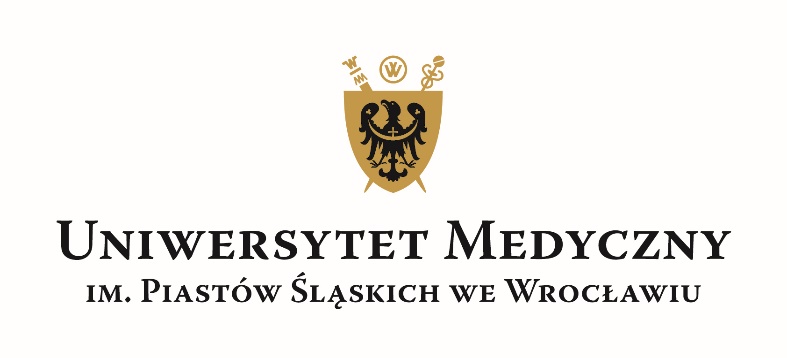 Program studiówWydział: farmaceutycznyKierunek: farmacjaPoziom kształcenia: jednolite studia magisterskieForma kształcenia: niestacjonarnaCykl kształcenia: 2020/2021Podstawowe informacje* studia I st./studia II st./jednolite studia magisterskie/studia III st./studia podyplomowe **ogólnoakademicki/praktyczny***stacjonarne/niestacjonarneLiczba punktów ECTSLiczba godzin:PROGRAM STUDIÓW dla cyklu kształcenia 2020/2021 – 2025/2026Rok akademicki 2020/2021Rok 1*PROGRAM STUDIÓW dla cyklu kształcenia 2020/2021 – 2025/2026Rok akademicki 2021/2022Rok 2*PROGRAM STUDIÓW dla cyklu kształcenia 2020/2021 – 2025/2026Rok akademicki 2022/2023Rok 3*PROGRAM STUDIÓW dla cyklu kształcenia 2020/2021 – 2025/2026Rok akademicki 2023/2024Rok 4*PROGRAM STUDIÓW dla cyklu kształcenia 2020/2021 – 2025/2026Rok akademicki 2024/2025Rok 5*PROGRAM STUDIÓW dla cyklu kształcenia 2020/2021 – 2025/2026Rok akademicki 2025/2026Rok 6**tabelę należy powielić tyle razy ile jest lat w danym cyklu kształcenia**w przypadku kierunków regulowanych wpisać symbol grupy zajęć, do jakiej należy dany przedmiot, tzw. ”kod grupy” ***wpisać symbol zgodnie z legendąEfekty uczenia sięVII*: jednolite studia magisterskienazwa WydziałuWydział Farmaceutycznynazwa Kierunkufarmacjapoziom kształcenia*jednolite studia magisterskieprofil kształcenia**ogólnoakademickiforma studiów***niestacjonarneliczba semestrów11łączna liczba godzin zajęć5379dyscyplina (lub dyscypliny), do której kierunek jest przyporządkowany ze wskazaniem dyscypliny wiodącejnauki farmaceutycznetytuł zawodowy nadawany absolwentommagister farmacji10.konieczna do ukończenia studiów36011.w ramach zajęć prowadzonych z bezpośrednim udziałem nauczycieli akademickich lub innych osób prowadzących zajęcia21312.którą student musi uzyskać w ramach zajęć z dziedziny nauk humanistycznych lub nauk społecznych513.którą student musi uzyskać w ramach zajęć z zakresu nauki języków obcych1014.którą student musi uzyskać w ramach modułów realizowanych w formie fakultatywnej1815.którą student musi uzyskać w ramach praktyk zawodowych7216.procentowy udział liczby punktów ECTS dla każdej dyscypliny w ogólnej liczbie punktów – w przypadku przypisania studiów do więcej niż jednej dyscyplinynd.17.profil praktyczny obejmuje zajęcia kształtujące umiejętności praktyczne w wymiarze większym niż 50% liczby pkt. ECTS          tak                          nie dotyczy18.profil ogólnoakademicki obejmuje zajęcia związane z prowadzoną w uczelni działalnością naukową w dyscyplinie lub dyscyplinach, do których przyporządkowany jest kierunek studiów, w wymiarze większym niż 50% liczby pkt. ECTS          tak                          nie dotyczy19.zajęć wychowania fizycznego60,020.praktyk zawodowych1280,0semestr 1, 2semestr 1, 2semestr 1, 2semestr 1, 2semestr 1, 2semestr 1, 2semestr 1, 2lp bądź kod grupy**przedmiotwykładseminariumpozostałe formypraktyka zawodowaSUMAGODZINPUNKTYECTSformaweryfikacji***AAnatomia15,00,015,030,03,0zal.BBiofizyka10,00,015,025,03,0egz.ABiologia15,00,030,045,04,0egz.ABotanika25,00,035,060,05,0egz.A-EProblemy chemotaksonomii roślin zielarskich w10,00,010,020,02,0zal.BChemia ogólna i nieorganiczna20,00,060,080,06,0egz.A-EPraktyczne zastosowania obliczeń chemicznych w farmacji w5,00,020,025,02,0zal.AFizjologia30,00,045,075,07,0egz.AGenetyka20,00,010,030,02,0egz.AHistoria filozofii15,00,00,015,01,0zal.EHistoria farmacji20,00,00,020,01,0zal.EJęzyk angielski0,00,060,060,04,0zal.A-EJezyk łaciński w0,00,030,030,02,0zal.AKwalifikowana pierwsza pomoc15,00,015,030,04,0zal.BMatematyka6,00,019,025,03,0zal.APsychologia i socjologia0,020,00,020,01,0zal.BStatystyka0,00,025,025,03,0zal.BTechnologia informacyjna0,00,025,025,02,0zal.A-EPrzedmiot fakultatywny0,0100,00,0100,05,0zal.BHPSzkolenie BHP4,00,00,04,00,0zal.WFWychowanie fizyczne0,00,060,060,00,0zal.RAZEMRAZEM210,0120,0474,00,0804,060,06 egzsemestr 3, 4semestr 3, 4semestr 3, 4semestr 3, 4semestr 3, 4semestr 3, 4semestr 3, 4lp bądź kod grupy**przedmiotwykładseminariumpozostałe formypraktyka zawodowaSUMAGODZINPUNKTYECTSformaweryfikacji***ABiochemia40,00,060,0100,08,0egz.DFarmakokinetyka – transport błonowy leku10,00,020,030,03,0egz.ABiologia molekularna10,00,020,030,02,0zal.BChemia analityczna30,00,080,0110,09,0egz.A-ESpecjalistyczne metody walidacyjne w10,00,015,025,03,0zal.BChemia fizyczna30,00,050,080,06,0egz.BChemia organiczna30,00,0120,0150,011,0egz.A-EZwiązki heterocykliczne w farmacji w10,00,015,025,02,0zal.AImmunologia14,016,00,030,02,0egz.EJęzyk angielski0,00,060,060,04,0egz.AMikrobiologia30,00,060,090,08,0egz.A-EPrzedmiot fakultatywny0,040,00,040,02,0zal.RAZEMRAZEM214,056,0500770,060,08 egzsemestr 5, 6semestr 5, 6semestr 5, 6semestr 5, 6semestr 5, 6semestr 5, 6semestr 5, 6lp bądź kod grupy**przedmiotwykładseminariumpozostałe formypraktyka zawodowaSUMAGODZINPUNKTYECTSformaweryfikacji***DBiofarmacja20,00,025,045,03,0egz.CBiotechnologia farmaceutyczna10,00,020,030,02,0zal.CChemia leków90,00,0165,0255,019,0egz.EFarmakoekonomika0,00,030,030,02,0zal.CFarmakognozja60,00,090,0150,09,0egz.CTechnologia postaci leku I35,00,0120,0155,09,0egz.CTechnologia postaci leku II40,00,00,040,03,0zal.APatofizjologia30,00,045,075,04,0egz.A-EPrzedmiot fakultatywny0,060,00,060,03,0zal.G1-m-na praktyka wakacyjna w aptece ogólnodostępnej0,00,00,0160,0160,06,0zal.RAZEMRAZEM285,060,0495,0160,01000,060,05 egz.semestr 7, 8semestr 7, 8semestr 7, 8semestr 7, 8semestr 7, 8semestr 7, 8semestr 7, 8lp bądź kod grupy**przedmiotwykładseminariumpozostałe formypraktyka zawodowaSUMAGODZINPUNKTYECTSformaweryfikacji***DBromatologia30,00,050,080,05,0egz.EEtyka zawodowa15,00,00,015,02,0zal.A-EFarmacja przemysłowa w20,00,025,045,03,0zal.DFarmakokinetyka20,00,025,045,03,0egz.DFarmakol. i farmakodyn.65,00,0145,0210,014,0egz.EFarmakoterapia i informacja o lekach I20,00,010,030,02,0egzDLeki pochodzenia naturalnego20,00,015,035,02,0zal.CSynt. i techn. śr. leczn.30,00,050,080,05,0egz.CTechnologia postaci leku II0,00,090,090,05,0egz.DToksykologia30,00,070,0100,08,0egz.A-EPrzedmiot fakultatywny0,080,00,080,05,0zal.G1-m-na praktyka wakacyjna w aptece szpitalnej0,00,00,0160,0160,06,0zal.RAZEMRAZEM250,080,0480,0160,0970,060,07 egzsemestr 9, 10semestr 9, 10semestr 9, 10semestr 9, 10semestr 9, 10semestr 9, 10semestr 9, 10lp bądź kod grupy**przedmiotwykładseminariumpozostałe formypraktyka zawodowaSUMAGODZINPUNKTYECTSformaweryfikacji***EFarmacja kliniczna40,00,040,080,06,0egz.EFarmacja praktyczna0,00,060,060,04,0zal.EFarmakoepidemiologia6,019,00,025,03,0zal.EFarmakoterapia i informacja o lekach II75,00,0100,0175,011,0egz.EOpieka farmaceutyczna10,00,035,045,03,0zal.EPrawo farmaceutyczne20,010,00,030,02,0zal.CTechnologia postaci leku III15,00,030,045,04,0egz.A-EPrzedmiot fakultatywny0,040,00,040,03,0zal.FĆw. specj. i met. badań0,00,0375,0375,024,0zal.RAZEMRAZEM166,069,0640,00,0875,060,03 egzsemestr 11semestr 11semestr 11semestr 11semestr 11semestr 11semestr 11lp bądź kod grupy**przedmiotwykładseminariumpozostałe formypraktyka zawodowaSUMAGODZINPUNKTYECTSformaweryfikacji***GPraktyka w aptece0,00,00,0960,0960,060,0zal.RAZEMRAZEM0,00,00,0960,0960,060,0-zalzaliczeniezal/ozaliczenie na ocenęegzegzamin szczegółowy numer efektu uczenia sięszczegółowy numer efektu uczenia sięEfekty uczenia siępo ukończeniu studiów absolwent:Efekty uczenia siępo ukończeniu studiów absolwent:PRKPRKWIEDZA (zna i rozumie)WIEDZA (zna i rozumie)WIEDZA (zna i rozumie)WIEDZA (zna i rozumie)WIEDZA (zna i rozumie)WIEDZA (zna i rozumie)A.W1.A.W1.organizację żywej materii i cytofizjologię komórki;organizację żywej materii i cytofizjologię komórki;VII*VII*A.W2.A.W2.podstawy genetyki klasycznej, populacyjnej i molekularnej oraz genetyczne aspekty różnicowania komórek;podstawy genetyki klasycznej, populacyjnej i molekularnej oraz genetyczne aspekty różnicowania komórek;VII*VII*A.W3.A.W3.dziedziczenie monogenowe i poligenowe cech człowieka oraz genetyczny polimorfizm populacji ludzkiej;dziedziczenie monogenowe i poligenowe cech człowieka oraz genetyczny polimorfizm populacji ludzkiej;VII*VII*A.W4.A.W4.budowę anatomiczną organizmu ludzkiego i podstawowe zależności między budową i funkcją organizmu w warunkach zdrowia i choroby;budowę anatomiczną organizmu ludzkiego i podstawowe zależności między budową i funkcją organizmu w warunkach zdrowia i choroby;VII*VII*A.W5.A.W5.mechanizmy funkcjonowania organizmu człowieka na poziomie molekularnym, komórkowym, tkankowym i systemowym;mechanizmy funkcjonowania organizmu człowieka na poziomie molekularnym, komórkowym, tkankowym i systemowym;VII*VII*A.W6.A.W6.podstawy patofizjologii komórki i układów organizmu ludzkiego;podstawy patofizjologii komórki i układów organizmu ludzkiego;VII*VII*A.W7.A.W7.zaburzenia funkcji adaptacyjnych i regulacyjnych organizmu ludzkiego;zaburzenia funkcji adaptacyjnych i regulacyjnych organizmu ludzkiego;VII*VII*A.W8.A.W8.budowę, właściwości i funkcje biologiczne aminokwasów, białek, nukleotydów, kwasów nukleinowych, węglowodanów, lipidów i witamin;budowę, właściwości i funkcje biologiczne aminokwasów, białek, nukleotydów, kwasów nukleinowych, węglowodanów, lipidów i witamin;VII*VII*A.W9.A.W9.strukturę i funkcje błon biologicznych oraz mechanizmy transportu przez błony;strukturę i funkcje błon biologicznych oraz mechanizmy transportu przez błony;VII*VII*A.W10.A.W10.molekularne aspekty transdukcji sygnałów;molekularne aspekty transdukcji sygnałów;VII*VII*A.W11.A.W11.główne szlaki metaboliczne i ich współzależności, mechanizmy regulacji metabolizmu i wpływ leków na te procesy;główne szlaki metaboliczne i ich współzależności, mechanizmy regulacji metabolizmu i wpływ leków na te procesy;VII*VII*A.W12.A.W12.funkcjonowanie układu odpornościowego organizmu i mechanizmy odpowiedzi immunologicznej;funkcjonowanie układu odpornościowego organizmu i mechanizmy odpowiedzi immunologicznej;VII*VII*A.W13.A.W13.zasady prowadzenia diagnostyki immunologicznej oraz zasady i metody immunoprofilaktyki i immunoterapii;zasady prowadzenia diagnostyki immunologicznej oraz zasady i metody immunoprofilaktyki i immunoterapii;VII*VII*A.W14.A.W14.molekularne podstawy regulacji cyklu komórkowego, proliferacji, apoptozy i transformacji nowotworowej;molekularne podstawy regulacji cyklu komórkowego, proliferacji, apoptozy i transformacji nowotworowej;VII*VII*A.W15.A.W15.problematykę rekombinacji i klonowania DNA;problematykę rekombinacji i klonowania DNA;VII*VII*A.W16.A.W16.funkcje oraz metody badania genomu i transkryptomu człowieka;funkcje oraz metody badania genomu i transkryptomu człowieka;VII*VII*A.W17.A.W17.mechanizmy regulacji ekspresji genów oraz rolę epigenetyki w tym procesie;mechanizmy regulacji ekspresji genów oraz rolę epigenetyki w tym procesie;VII*VII*A.W18.A.W18.charakterystykę bakterii, wirusów, grzybów i pasożytów oraz zasady diagnostyki mikrobiologicznej;charakterystykę bakterii, wirusów, grzybów i pasożytów oraz zasady diagnostyki mikrobiologicznej;VII*VII*A.W19.A.W19.podstawy etiopatologii chorób zakaźnych;podstawy etiopatologii chorób zakaźnych;VII*VII*A.W20.A.W20.zasady dezynfekcji i antyseptyki oraz wpływ środków przeciwdrobnoustrojowych na mikroorganizmy i zdrowie człowieka;zasady dezynfekcji i antyseptyki oraz wpływ środków przeciwdrobnoustrojowych na mikroorganizmy i zdrowie człowieka;VII*VII*A.W21.A.W21.problemy zakażenia szpitalnego i zagrożenia ze strony patogenów alarmowych;problemy zakażenia szpitalnego i zagrożenia ze strony patogenów alarmowych;VII*VII*A.W22.A.W22.farmakopealne wymogi oraz metody badania czystości mikrobiologicznej i jałowości leków;farmakopealne wymogi oraz metody badania czystości mikrobiologicznej i jałowości leków;VII*VII*A.W23.A.W23.mikrobiologiczne metody badania mutagennego działania leków;mikrobiologiczne metody badania mutagennego działania leków;VII*VII*A.W24.A.W24.charakterystykę morfologiczną i anatomiczną organizmów prokariotycznych, grzybów i roślin dostarczających surowców leczniczych i materiałów stosowanych w farmacji;charakterystykę morfologiczną i anatomiczną organizmów prokariotycznych, grzybów i roślin dostarczających surowców leczniczych i materiałów stosowanych w farmacji;VII*VII*A.W25.A.W25.metody badawcze stosowane w systematyce oraz poszukiwaniu nowych gatunków i odmian roślin leczniczych i grzybów leczniczych;metody badawcze stosowane w systematyce oraz poszukiwaniu nowych gatunków i odmian roślin leczniczych i grzybów leczniczych;VII*VII*A.W26.A.W26.zasady prowadzenia zielnika, a także jego znaczenie i użyteczność w naukach farmaceutycznych;zasady prowadzenia zielnika, a także jego znaczenie i użyteczność w naukach farmaceutycznych;VII*VII*A.W27.A.W27.metody oceny podstawowych funkcji życiowych człowieka w stanie zagrożenia oraz zasady udzielania kwalifikowanej pierwszej pomocy;metody oceny podstawowych funkcji życiowych człowieka w stanie zagrożenia oraz zasady udzielania kwalifikowanej pierwszej pomocy;VII*VII*A.W28.A.W28.podstawowe problemy filozofii (metafizyka, epistemologia, aksjologia i etyka);podstawowe problemy filozofii (metafizyka, epistemologia, aksjologia i etyka);VII*VII*A.W29.A.W29.narzędzia psychologiczne i zasady komunikacji interpersonalnej z pacjentami, ich opiekunami, lekarzami oraz pozostałymi pracownikami systemu ochrony zdrowia;narzędzia psychologiczne i zasady komunikacji interpersonalnej z pacjentami, ich opiekunami, lekarzami oraz pozostałymi pracownikami systemu ochrony zdrowia;VII*VII*A.W30.A.W30.społeczne uwarunkowania i ograniczenia wynikające z choroby i niepełnosprawności człowieka;społeczne uwarunkowania i ograniczenia wynikające z choroby i niepełnosprawności człowieka;VII*VII*A.W31.A.W31.psychologiczne i społeczne aspekty postaw i działań pomocowych;psychologiczne i społeczne aspekty postaw i działań pomocowych;VII*VII*A.W32.A.W32.techniki biologii molekularnej w biotechnologii farmaceutycznej i terapii genowej.techniki biologii molekularnej w biotechnologii farmaceutycznej i terapii genowej.VII*VII*B.W1.B.W1.fizyczne podstawy procesów fizjologicznych (krążenia, przewodnictwa nerwowego, wymiany gazowej, ruchu, wymiany substancji);fizyczne podstawy procesów fizjologicznych (krążenia, przewodnictwa nerwowego, wymiany gazowej, ruchu, wymiany substancji);VII*VII*B.W2.B.W2.wpływ czynników fizycznych i chemicznych środowiska na organizm człowieka;wpływ czynników fizycznych i chemicznych środowiska na organizm człowieka;VII*VII*B.W3.B.W3.metodykę pomiarów wielkości biofizycznych;metodykę pomiarów wielkości biofizycznych;VII*VII*B.W4.B.W4.biofizyczne podstawy technik diagnostycznych i terapeutycznych;biofizyczne podstawy technik diagnostycznych i terapeutycznych;VII*VII*B.W5.B.W5.budowę atomu i cząsteczki, układ okresowy pierwiastków chemicznych i właściwości pierwiastków, w tym izotopów promieniotwórczych w aspekcie ich wykorzystania w diagnostyce i terapii;budowę atomu i cząsteczki, układ okresowy pierwiastków chemicznych i właściwości pierwiastków, w tym izotopów promieniotwórczych w aspekcie ich wykorzystania w diagnostyce i terapii;VII*VII*B.W6.B.W6.mechanizmy tworzenia i rodzaje wiązań chemicznych oraz mechanizmy oddziaływań międzycząsteczkowych;mechanizmy tworzenia i rodzaje wiązań chemicznych oraz mechanizmy oddziaływań międzycząsteczkowych;VII*VII*B.W7.B.W7.rodzaje i właściwości roztworów oraz metody ich sporządzania;rodzaje i właściwości roztworów oraz metody ich sporządzania;VII*VII*B.W8.B.W8.podstawowe typy reakcji chemicznych;podstawowe typy reakcji chemicznych;VII*VII*B.W9.B.W9.charakterystykę metali i niemetali oraz nomenklaturę i właściwości związków nieorganicznych stosowanych w diagnostyce i terapii chorób;charakterystykę metali i niemetali oraz nomenklaturę i właściwości związków nieorganicznych stosowanych w diagnostyce i terapii chorób;VII*VII*B.W10.B.W10.metody identyfikacji substancji nieorganicznych, w tym metody farmakopealne;metody identyfikacji substancji nieorganicznych, w tym metody farmakopealne;VII*VII*B.W11.B.W11.klasyczne metody analizy ilościowej;klasyczne metody analizy ilościowej;VII*VII*B.W12.B.W12.podstawy teoretyczne i metodyczne technik spektroskopowych, elektrochemicznych, chromatograficznych i spektrometrii mas oraz zasady funkcjonowania urządzeń stosowanych w tych technikach;podstawy teoretyczne i metodyczne technik spektroskopowych, elektrochemicznych, chromatograficznych i spektrometrii mas oraz zasady funkcjonowania urządzeń stosowanych w tych technikach;VII*VII*B.W13.B.W13.kryteria wyboru metody analitycznej;kryteria wyboru metody analitycznej;VII*VII*B.W14.B.W14.zasady walidacji metody analitycznej;zasady walidacji metody analitycznej;VII*VII*B.W15.B.W15.podstawy termodynamiki i kinetyki chemicznej oraz kwantowe podstawy budowy materii;podstawy termodynamiki i kinetyki chemicznej oraz kwantowe podstawy budowy materii;VII*VII*B.W16.B.W16.fizykochemię układów wielofazowych i zjawisk powierzchniowych oraz mechanizmy katalizy;fizykochemię układów wielofazowych i zjawisk powierzchniowych oraz mechanizmy katalizy;VII*VII*B.W17.B.W17.podział związków węgla i nomenklaturę związków organicznych;podział związków węgla i nomenklaturę związków organicznych;VII*VII*B.W18.B.W18.strukturę związków organicznych w ujęciu teorii orbitali atomowych molekularnych oraz efekt rezonansowy i indukcyjny;strukturę związków organicznych w ujęciu teorii orbitali atomowych molekularnych oraz efekt rezonansowy i indukcyjny;VII*VII*B.W19.B.W19.typy i mechanizmy reakcji chemicznych związków organicznych (substytucja, addycja, eliminacja);typy i mechanizmy reakcji chemicznych związków organicznych (substytucja, addycja, eliminacja);VII*VII*B.W20.B.W20.systematykę związków organicznych według grup funkcyjnych i ich właściwości;systematykę związków organicznych według grup funkcyjnych i ich właściwości;VII*VII*B.W21.B.W21.budowę i właściwości związków heterocyklicznych oraz wybranych związków naturalnych: węglowodanów, steroidów, terpenów, lipidów, peptydów i białek;budowę i właściwości związków heterocyklicznych oraz wybranych związków naturalnych: węglowodanów, steroidów, terpenów, lipidów, peptydów i białek;VII*VII*B.W22.B.W22.budowę, właściwości i sposoby otrzymywania polimerów stosowanych w technologii farmaceutycznej;budowę, właściwości i sposoby otrzymywania polimerów stosowanych w technologii farmaceutycznej;VII*VII*B.W23.B.W23.preparatykę oraz metody spektroskopowe i chromatograficzne analizy związków organicznych;preparatykę oraz metody spektroskopowe i chromatograficzne analizy związków organicznych;VII*VII*B.W24.B.W24.funkcje elementarne, podstawy rachunku różniczkowego i całkowego;funkcje elementarne, podstawy rachunku różniczkowego i całkowego;VII*VII*B.W25.B.W25.elementy rachunku prawdopodobieństwa i statystyki matematycznej (zdarzenia i prawdopodobieństwo, zmienne losowe, dystrybuanta zmiennej losowej, wartość przeciętna i wariancja), podstawowych rozkładów zmiennych losowych, estymacji punktowej i przedziałowej parametrów;elementy rachunku prawdopodobieństwa i statystyki matematycznej (zdarzenia i prawdopodobieństwo, zmienne losowe, dystrybuanta zmiennej losowej, wartość przeciętna i wariancja), podstawowych rozkładów zmiennych losowych, estymacji punktowej i przedziałowej parametrów;VII*VII*B.W26.B.W26.metody testowania hipotez statystycznych oraz znaczenie korelacji i regresji;metody testowania hipotez statystycznych oraz znaczenie korelacji i regresji;VII*VII*B.W27.B.W27.metody teoretyczne stosowane w farmacji oraz podstawy bioinformatyki i modelowania cząsteczkowego w zakresie projektowania leków.metody teoretyczne stosowane w farmacji oraz podstawy bioinformatyki i modelowania cząsteczkowego w zakresie projektowania leków.VII*VII*C.W1.C.W1.podział substancji leczniczych według klasyfikacji anatomiczno-terapeutyczno--chemicznej (ATC);podział substancji leczniczych według klasyfikacji anatomiczno-terapeutyczno--chemicznej (ATC);VII*VII*C.W2.C.W2.strukturę chemiczną podstawowych substancji leczniczych;strukturę chemiczną podstawowych substancji leczniczych;VII*VII*C.W3.C.W3.zależności pomiędzy strukturą chemiczną, właściwościami fizykochemicznymi i mechanizmami działania substancji leczniczych;zależności pomiędzy strukturą chemiczną, właściwościami fizykochemicznymi i mechanizmami działania substancji leczniczych;VII*VII*C.W4.C.W4.pierwiastki i związki znakowane izotopami stosowane w diagnostyce i terapii chorób;pierwiastki i związki znakowane izotopami stosowane w diagnostyce i terapii chorób;VII*VII*C.W5.C.W5.strukturę farmakopei oraz jej znaczenie dla jakości substancji i produktów leczniczych;strukturę farmakopei oraz jej znaczenie dla jakości substancji i produktów leczniczych;VII*VII*C.W6.C.W6.metody stosowane w ocenie jakości substancji do celów farmaceutycznych i w analizie produktów leczniczych oraz sposoby walidacji tych metod;metody stosowane w ocenie jakości substancji do celów farmaceutycznych i w analizie produktów leczniczych oraz sposoby walidacji tych metod;VII*VII*C.W7.C.W7.metody kontroli jakości leków znakowanych izotopami;metody kontroli jakości leków znakowanych izotopami;VII*VII*C.W8.C.W8.trwałość podstawowych substancji leczniczych i możliwe reakcje ich rozkładu oraz czynniki wpływające na ich trwałość;trwałość podstawowych substancji leczniczych i możliwe reakcje ich rozkładu oraz czynniki wpływające na ich trwałość;VII*VII*C.W9.C.W9.problematykę leków sfałszowanych;problematykę leków sfałszowanych;VII*VII*C.W10.C.W10.metody wytwarzania przykładowych substancji leczniczych, stosowane operacje fizyczne oraz jednostkowe procesy chemiczne;metody wytwarzania przykładowych substancji leczniczych, stosowane operacje fizyczne oraz jednostkowe procesy chemiczne;VII*VII*C.W11.C.W11.wymagania dotyczące opisu sposobu wytwarzania i oceny jakości substancji leczniczej w dokumentacji rejestracyjnej;wymagania dotyczące opisu sposobu wytwarzania i oceny jakości substancji leczniczej w dokumentacji rejestracyjnej;VII*VII*C.W12.C.W12.metody otrzymywania i rozdzielania optycznie czynnych substancji leczniczych oraz metody otrzymywania różnych form polimorficznych;metody otrzymywania i rozdzielania optycznie czynnych substancji leczniczych oraz metody otrzymywania różnych form polimorficznych;VII*VII*C.W13.C.W13.metody poszukiwania nowych substancji leczniczych;metody poszukiwania nowych substancji leczniczych;VII*VII*C.W14.C.W14.problematykę ochrony patentowej substancji do celów farmaceutycznych produktów leczniczych;problematykę ochrony patentowej substancji do celów farmaceutycznych produktów leczniczych;VII*VII*C.W15.C.W15.właściwości fizykochemiczne i funkcjonalne podstawowych substancji pomocniczych stosowanych w technologii postaci leku;właściwości fizykochemiczne i funkcjonalne podstawowych substancji pomocniczych stosowanych w technologii postaci leku;VII*VII*C.W16.C.W16.potencjał produkcyjny żywych komórek i organizmów oraz możliwości jego regulacji metodami biotechnologicznymi;potencjał produkcyjny żywych komórek i organizmów oraz możliwości jego regulacji metodami biotechnologicznymi;VII*VII*C.W17.C.W17.warunki hodowli żywych komórek i organizmów oraz procesy wykorzystywane w biotechnologii farmaceutycznej wraz z oczyszczaniem otrzymywanych substancji leczniczych;warunki hodowli żywych komórek i organizmów oraz procesy wykorzystywane w biotechnologii farmaceutycznej wraz z oczyszczaniem otrzymywanych substancji leczniczych;VII*VII*C.W18.C.W18.metody i techniki zmiany skali oraz optymalizacji parametrów procesu w biotechnologii farmaceutycznej;metody i techniki zmiany skali oraz optymalizacji parametrów procesu w biotechnologii farmaceutycznej;VII*VII*C.W19.C.W19.podstawowe grupy, właściwości biologiczne i zastosowania biologicznych substancji leczniczych;podstawowe grupy, właściwości biologiczne i zastosowania biologicznych substancji leczniczych;VII*VII*C.W20.C.W20.postacie biofarmaceutyków i problemy związane z ich trwałością;postacie biofarmaceutyków i problemy związane z ich trwałością;VII*VII*C.W21.C.W21.podstawowe szczepionki, zasady ich stosowania i przechowywania;podstawowe szczepionki, zasady ich stosowania i przechowywania;VII*VII*C.W22.C.W22.podstawowe produkty krwiopochodne i krwiozastępcze oraz sposób ich otrzymywania;podstawowe produkty krwiopochodne i krwiozastępcze oraz sposób ich otrzymywania;VII*VII*C.W23.C.W23.wymagania farmakopealne, jakie powinny spełniać leki biologiczne i zasady wprowadzania ich do obrotu;wymagania farmakopealne, jakie powinny spełniać leki biologiczne i zasady wprowadzania ich do obrotu;VII*VII*C.W24.C.W24.nowe osiągnięcia w obszarze badań nad lekiem biologicznym i syntetycznym;nowe osiągnięcia w obszarze badań nad lekiem biologicznym i syntetycznym;VII*VII*C.W25.C.W25.nazewnictwo, skład, strukturę i właściwości poszczególnych postaci leku;nazewnictwo, skład, strukturę i właściwości poszczególnych postaci leku;VII*VII*C.W26.C.W26.wymagania stawiane różnym postaciom leku oraz zasady doboru postaci leku w zależności od właściwości substancji leczniczej i przeznaczenia produktu leczniczego;wymagania stawiane różnym postaciom leku oraz zasady doboru postaci leku w zależności od właściwości substancji leczniczej i przeznaczenia produktu leczniczego;VII*VII*C.W27.C.W27.zasady sporządzania i kontroli leków recepturowych oraz warunki ich przechowywania;zasady sporządzania i kontroli leków recepturowych oraz warunki ich przechowywania;VII*VII*C.W28.C.W28.rodzaje niezgodności fizykochemicznych pomiędzy składnikami preparatów farmaceutycznych;rodzaje niezgodności fizykochemicznych pomiędzy składnikami preparatów farmaceutycznych;VII*VII*C.W29.C.W29.podstawowe procesy technologiczne oraz urządzenia stosowane w technologii postaci leku;podstawowe procesy technologiczne oraz urządzenia stosowane w technologii postaci leku;VII*VII*C.W30.C.W30.metody sporządzania płynnych, półstałych i stałych postaci leku w skali laboratoryjnej i przemysłowej oraz wpływ parametrów procesu technologicznego na właściwości postaci leku;metody sporządzania płynnych, półstałych i stałych postaci leku w skali laboratoryjnej i przemysłowej oraz wpływ parametrów procesu technologicznego na właściwości postaci leku;VII*VII*C.W31.C.W31.metody postępowania aseptycznego oraz uzyskiwania jałowości produktów leczniczych, substancji i materiałów;metody postępowania aseptycznego oraz uzyskiwania jałowości produktów leczniczych, substancji i materiałów;VII*VII*C.W32.C.W32.rodzaje opakowań i systemów dozujących;rodzaje opakowań i systemów dozujących;VII*VII*C.W33.C.W33.zasady Dobrej Praktyki Wytwarzania określonej w przepisach wydanych na podstawie art. 39 ust. 5 pkt 1 ustawy z dnia 6 września 2001 r. – Prawo farmaceutyczne (Dz.U.z 2020 r.poz.944, z późn. zm.), w tym zasady dokumentowania procesów technologicznych;zasady Dobrej Praktyki Wytwarzania określonej w przepisach wydanych na podstawie art. 39 ust. 5 pkt 1 ustawy z dnia 6 września 2001 r. – Prawo farmaceutyczne (Dz.U.z 2020 r.poz.944, z późn. zm.), w tym zasady dokumentowania procesów technologicznych;VII*VII*C.W34.C.W34.metody badań jakości postaci leku oraz sposób analizy serii produkcyjnej;metody badań jakości postaci leku oraz sposób analizy serii produkcyjnej;VII*VII*C.W35.C.W35.czynniki wpływające na trwałość postaci leku oraz metody badania ich trwałości;czynniki wpływające na trwałość postaci leku oraz metody badania ich trwałości;VII*VII*C.W36.C.W36.zakres badań chemiczno-farmaceutycznych wymaganych do dokumentacji rejestracyjnej produktu leczniczego;zakres badań chemiczno-farmaceutycznych wymaganych do dokumentacji rejestracyjnej produktu leczniczego;VII*VII*C.W37.C.W37.zakres wykorzystania w produkcji farmaceutycznej analizy ryzyka, projektowania jakości i technologii opartej o analizę procesu;zakres wykorzystania w produkcji farmaceutycznej analizy ryzyka, projektowania jakości i technologii opartej o analizę procesu;VII*VII*C.W38.C.W38.zasady sporządzania preparatów homeopatycznych;zasady sporządzania preparatów homeopatycznych;VII*VII*C.W39.C.W39.metody sporządzania ex tempore produktów radiofarmaceutycznych;metody sporządzania ex tempore produktów radiofarmaceutycznych;VII*VII*C.W40.C.W40.możliwości zastosowania nanotechnologii w farmacji;możliwości zastosowania nanotechnologii w farmacji;VII*VII*C.W41.C.W41.rodzaje i metody wytwarzania oraz oceny jakości przetworów roślinnych;rodzaje i metody wytwarzania oraz oceny jakości przetworów roślinnych;VII*VII*C.W42.C.W42.surowce pochodzenia roślinnego stosowane w lecznictwie oraz wykorzystywane do produkcji leków, suplementów diety i kosmetyków;surowce pochodzenia roślinnego stosowane w lecznictwie oraz wykorzystywane do produkcji leków, suplementów diety i kosmetyków;VII*VII*C.W43.C.W43.grupy związków chemicznych decydujących o właściwościach leczniczych substancji i przetworów roślinnych;grupy związków chemicznych decydujących o właściwościach leczniczych substancji i przetworów roślinnych;VII*VII*C.W44.C.W44.struktury chemiczne związków występujących w roślinach leczniczych, ich działanie i zastosowanie;struktury chemiczne związków występujących w roślinach leczniczych, ich działanie i zastosowanie;VII*VII*C.W45.C.W45.metody badań substancji i przetworów roślinnych oraz metody izolacji składników z materiału roślinnego;metody badań substancji i przetworów roślinnych oraz metody izolacji składników z materiału roślinnego;VII*VII*C.W46.C.W46.nanocząstki i ich wykorzystanie w diagnostyce i terapii;nanocząstki i ich wykorzystanie w diagnostyce i terapii;VII*VII*C.W47.C.W47.polimery biomedyczne oraz wielkocząsteczkowe koniugaty substancji leczniczych i ich zastosowanie w medycynie i farmacji.polimery biomedyczne oraz wielkocząsteczkowe koniugaty substancji leczniczych i ich zastosowanie w medycynie i farmacji.VII*VII*D.W1.D.W1.procesy, jakim podlega lek w organizmie w zależności od drogi i sposobu podania;procesy, jakim podlega lek w organizmie w zależności od drogi i sposobu podania;VII*VII*D.W2.D.W2.budowę i funkcję barier biologicznych w organizmie, które wpływają na wchłanianie i dystrybucję leku;budowę i funkcję barier biologicznych w organizmie, które wpływają na wchłanianie i dystrybucję leku;VII*VII*D.W3.D.W3.wpływ postaci leku i sposobu podania na wchłanianie i czas działania leku;wpływ postaci leku i sposobu podania na wchłanianie i czas działania leku;VII*VII*D.W4.D.W4.procesy farmakokinetyczne (LADME) oraz ich znaczenie w badaniach rozwojowych leku oraz w optymalizacji farmakoterapii;procesy farmakokinetyczne (LADME) oraz ich znaczenie w badaniach rozwojowych leku oraz w optymalizacji farmakoterapii;VII*VII*D.W5.D.W5.parametry opisujące procesy farmakokinetyczne i sposoby ich wyznaczania (1);parametry opisujące procesy farmakokinetyczne i sposoby ich wyznaczania (1);VII*VII*D.W6.D.W6.uwarunkowania fizjologiczne, patofizjologiczne i środowiskowe wpływające na przebieg procesów farmakokinetycznych;uwarunkowania fizjologiczne, patofizjologiczne i środowiskowe wpływające na przebieg procesów farmakokinetycznych;VII*VII*D.W7.D.W7.interakcje leków w fazie farmakokinetycznej, farmakodynamicznej i farmaceutycznej;interakcje leków w fazie farmakokinetycznej, farmakodynamicznej i farmaceutycznej;VII*VII*D.W8.D.W8.podstawy terapii monitorowanej stężeniem substancji czynnej i zasady zmian dawkowania leku u pacjenta (2);podstawy terapii monitorowanej stężeniem substancji czynnej i zasady zmian dawkowania leku u pacjenta (2);VII*VII*D.W9.D.W9.sposoby oceny dostępności farmaceutycznej i biologicznej oraz zagadnienia związane z korelacją wyników badań in vitro – in vivo (IVIVC);sposoby oceny dostępności farmaceutycznej i biologicznej oraz zagadnienia związane z korelacją wyników badań in vitro – in vivo (IVIVC);VII*VII*D.W10.D.W10.znaczenie czynników wpływających na poprawę dostępności farmaceutycznej i biologicznej produktu leczniczego;znaczenie czynników wpływających na poprawę dostępności farmaceutycznej i biologicznej produktu leczniczego;VII*VII*D.W11.D.W11.zagadnienia związane z oceną biofarmaceutyczną leków oryginalnych i generycznych, w tym sposoby oceny biorównoważności;zagadnienia związane z oceną biofarmaceutyczną leków oryginalnych i generycznych, w tym sposoby oceny biorównoważności;VII*VII*D.W12.D.W12.punkty uchwytu i mechanizmy działania leków oraz osiągnięcia biologii strukturalnej w tym zakresie;punkty uchwytu i mechanizmy działania leków oraz osiągnięcia biologii strukturalnej w tym zakresie;VII*VII*D.W13.D.W13.właściwości farmakologiczne poszczególnych grup leków;właściwości farmakologiczne poszczególnych grup leków;VII*VII*D.W14.D.W14.czynniki wpływające na działanie leków w fazie farmakodynamicznej, w tym czynniki dziedziczne oraz założenia terapii personalizowanej;czynniki wpływające na działanie leków w fazie farmakodynamicznej, w tym czynniki dziedziczne oraz założenia terapii personalizowanej;VII*VII*D.W15.D.W15.podstawy strategii terapii molekularnie ukierunkowanej i mechanizmy lekooporności;podstawy strategii terapii molekularnie ukierunkowanej i mechanizmy lekooporności;VII*VII*D.W16.D.W16.drogi podania i sposoby dawkowania leków;drogi podania i sposoby dawkowania leków;VII*VII*DW.17.DW.17.wskazania, przeciwwskazania i działania niepożądane swoiste dla leku oraz zależne od dawki;wskazania, przeciwwskazania i działania niepożądane swoiste dla leku oraz zależne od dawki;VII*VII*D.W18.D.W18.klasyfikację działań niepożądanych;klasyfikację działań niepożądanych;VII*VII*D.W19.D.W19.zasady prawidłowego kojarzenia leków oraz rodzaje interakcji leków, czynniki wpływające na ich występowanie i możliwości ich unikania;zasady prawidłowego kojarzenia leków oraz rodzaje interakcji leków, czynniki wpływające na ich występowanie i możliwości ich unikania;VII*VII*D.W20.D.W20.podstawowe pojęcia farmakogenetyki i farmakogenomiki oraz nowe osiągnięcia w obszarze farmakologii;podstawowe pojęcia farmakogenetyki i farmakogenomiki oraz nowe osiągnięcia w obszarze farmakologii;VII*VII*D.W21.D.W21.podstawowe pojęcia dotyczące toksykokinetyki, toksykometrii i toksykogenetyki;podstawowe pojęcia dotyczące toksykokinetyki, toksykometrii i toksykogenetyki;VII*VII*D.W22.D.W22.procesy, jakim podlega ksenobiotyk w ustroju, ze szczególnym uwzględnieniem procesów biotransformacji, w zależności od drogi podania lub narażenia;procesy, jakim podlega ksenobiotyk w ustroju, ze szczególnym uwzględnieniem procesów biotransformacji, w zależności od drogi podania lub narażenia;VII*VII*D.W23.D.W23.zagadnienia związane z rodzajem narażenia na trucizny (toksyczność ostra, toksyczność przewlekła, efekty odległe);zagadnienia związane z rodzajem narażenia na trucizny (toksyczność ostra, toksyczność przewlekła, efekty odległe);VII*VII*D.W24.D.W24.czynniki endogenne i egzogenne modyfikujące aktywność enzymów metabolizujących ksenobiotyki;czynniki endogenne i egzogenne modyfikujące aktywność enzymów metabolizujących ksenobiotyki;VII*VII*D.W25.D.W25.toksyczne działanie wybranych leków, substancji uzależniających, psychoaktywnych i innych substancji chemicznych oraz zasady postępowania w zatruciach;toksyczne działanie wybranych leków, substancji uzależniających, psychoaktywnych i innych substancji chemicznych oraz zasady postępowania w zatruciach;VII*VII*D.W26.D.W26.zasady oraz metody monitoringu powietrza i monitoringu biologicznego w ocenie narażenia na wybrane ksenobiotyki;zasady oraz metody monitoringu powietrza i monitoringu biologicznego w ocenie narażenia na wybrane ksenobiotyki;VII*VII*D.W27.D.W27.metody in vitro oraz in vivo stosowane w badaniach toksyczności ksenobiotyków;metody in vitro oraz in vivo stosowane w badaniach toksyczności ksenobiotyków;VII*VII*D.W28.D.W28.zasady planowania i metodykę badań toksykologicznych wymaganych w procesie poszukiwania i rejestracji nowych leków;zasady planowania i metodykę badań toksykologicznych wymaganych w procesie poszukiwania i rejestracji nowych leków;VII*VII*D.W29.D.W29.zagrożenia i konsekwencje zdrowotne związane z zanieczyszczeniem środowiska przyrodniczego;zagrożenia i konsekwencje zdrowotne związane z zanieczyszczeniem środowiska przyrodniczego;VII*VII*D.W30.D.W30.podstawowe składniki odżywcze, zapotrzebowanie na nie organizmu, ich znaczenie, fizjologiczną dostępność i metabolizm oraz źródła żywieniowe;podstawowe składniki odżywcze, zapotrzebowanie na nie organizmu, ich znaczenie, fizjologiczną dostępność i metabolizm oraz źródła żywieniowe;VII*VII*D.W31.D.W31.metody stosowane do oceny wartości odżywczej żywności;metody stosowane do oceny wartości odżywczej żywności;VII*VII*D.W32.D.W32.problematykę substancji dodawanych do żywności, zanieczyszczeń żywności oraz niewłaściwej jakości wyrobów przeznaczonych do kontaktu z żywnością;problematykę substancji dodawanych do żywności, zanieczyszczeń żywności oraz niewłaściwej jakości wyrobów przeznaczonych do kontaktu z żywnością;VII*VII*D.W33.D.W33.problematykę żywności wzbogaconej, suplementów diety i środków specjalnego przeznaczenia żywieniowego;problematykę żywności wzbogaconej, suplementów diety i środków specjalnego przeznaczenia żywieniowego;VII*VII*D.W34.D.W34.metody oceny sposobu żywienia człowieka zdrowego i chorego;metody oceny sposobu żywienia człowieka zdrowego i chorego;VII*VII*D.W35.D.W35.podstawy interakcji lek – żywność;podstawy interakcji lek – żywność;VII*VII*D.W36.D.W36.wymagania i metody oceny jakości suplementów diety, w szczególności zawierających witaminy i składniki mineralne;wymagania i metody oceny jakości suplementów diety, w szczególności zawierających witaminy i składniki mineralne;VII*VII*D.W37.D.W37.metody żywienia pacjentów dojelitowo;metody żywienia pacjentów dojelitowo;VII*VII*D.W38.D.W38.zasady projektowania złożonych leków roślinnych;zasady projektowania złożonych leków roślinnych;VII*VII*D.W39.D.W39.kryteria oceny jakości roślinnych produktów leczniczych i suplementów diety;kryteria oceny jakości roślinnych produktów leczniczych i suplementów diety;VII*VII*D.W40.D.W40.molekularne mechanizmy działania substancji pochodzenia roślinnego, ich metabolizm i dostępność biologiczną;molekularne mechanizmy działania substancji pochodzenia roślinnego, ich metabolizm i dostępność biologiczną;VII*VII*D.W41.D.W41.produkty lecznicze pochodzenia roślinnego oraz wskazania terapeutyczne ich stosowania;produkty lecznicze pochodzenia roślinnego oraz wskazania terapeutyczne ich stosowania;VII*VII*D.W42.D.W42.problematykę badań klinicznych leków roślinnych oraz pozycję i znaczenie fitoterapii w systemie medycyny konwencjonalnej;problematykę badań klinicznych leków roślinnych oraz pozycję i znaczenie fitoterapii w systemie medycyny konwencjonalnej;VII*VII*D.W43.D.W43.procedurę standaryzacji leku roślinnego i jej wykorzystanie w procesie rejestracji;procedurę standaryzacji leku roślinnego i jej wykorzystanie w procesie rejestracji;VII*VII*D.W44.D.W44.nowe osiągnięcia dotyczące leków roślinnych.nowe osiągnięcia dotyczące leków roślinnych.VII*VII*E.W1.E.W1.podstawy prawne oraz zasady organizacji rynku farmaceutycznego w zakresie obrotu detalicznego w Rzeczypospolitej Polskiej oraz funkcjonowania aptek ogólnodostępnych i szpitalnych;podstawy prawne oraz zasady organizacji rynku farmaceutycznego w zakresie obrotu detalicznego w Rzeczypospolitej Polskiej oraz funkcjonowania aptek ogólnodostępnych i szpitalnych;VII*VII*E.W2.E.W2.zasady organizacji rynku farmaceutycznego w zakresie obrotu hurtowego w Rzeczypospolitej Polskiej oraz funkcjonowania hurtowni farmaceutycznych;zasady organizacji rynku farmaceutycznego w zakresie obrotu hurtowego w Rzeczypospolitej Polskiej oraz funkcjonowania hurtowni farmaceutycznych;VII*VII*E.W3.E.W3.zasady wystawiania, ewidencjonowania i realizacji recept oraz zasady wydawania leków z apteki;zasady wystawiania, ewidencjonowania i realizacji recept oraz zasady wydawania leków z apteki;VII*VII*E.W4.E.W4.podstawy prawne i zasady wykonywania zawodu farmaceuty, regulacje dotyczące uzyskania prawa wykonywania zawodu farmaceuty oraz funkcjonowania samorządu aptekarskiego;podstawy prawne i zasady wykonywania zawodu farmaceuty, regulacje dotyczące uzyskania prawa wykonywania zawodu farmaceuty oraz funkcjonowania samorządu aptekarskiego;VII*VII*E.W5.E.W5.podstawy prawne oraz organizację procesu wytwarzania produktów leczniczych;podstawy prawne oraz organizację procesu wytwarzania produktów leczniczych;VII*VII*E.W6.E.W6.zasady organizacji i finansowania systemu ochrony zdrowia w Rzeczypospolitej Polskiej oraz rolę farmaceuty w tym systemie;zasady organizacji i finansowania systemu ochrony zdrowia w Rzeczypospolitej Polskiej oraz rolę farmaceuty w tym systemie;VII*VII*E.W7.E.W7.znaczenie prawidłowej gospodarki lekami w systemie ochrony zdrowia;znaczenie prawidłowej gospodarki lekami w systemie ochrony zdrowia;VII*VII*E.W8.E.W8.ideę opieki farmaceutycznej oraz pojęcia związane z opieką farmaceutyczną, w szczególności odnoszące się do problemów i potrzeb związanych ze stosowaniem leków;ideę opieki farmaceutycznej oraz pojęcia związane z opieką farmaceutyczną, w szczególności odnoszące się do problemów i potrzeb związanych ze stosowaniem leków;VII*VII*E.W9.E.W9.zasady monitorowania skuteczności i bezpieczeństwa farmakoterapii pacjenta w procesie opieki farmaceutycznej;zasady monitorowania skuteczności i bezpieczeństwa farmakoterapii pacjenta w procesie opieki farmaceutycznej;VII*VII*E.W10.E.W10.zasady indywidualizacji farmakoterapii uwzględniające różnice w działaniu leków spowodowane czynnikami fizjologicznymi w stanach chorobowych w warunkach klinicznych;zasady indywidualizacji farmakoterapii uwzględniające różnice w działaniu leków spowodowane czynnikami fizjologicznymi w stanach chorobowych w warunkach klinicznych;VII*VII*E.W11.E.W11.podstawowe źródła naukowe informacji o lekach;podstawowe źródła naukowe informacji o lekach;VII*VII*E.W12.E.W12.zasady postępowania terapeutycznego oparte na dowodach naukowych (evidence based);zasady postępowania terapeutycznego oparte na dowodach naukowych (evidence based);VII*VII*E.W13.E.W13.standardy terapeutyczne oraz wytyczne postępowania terapeutycznego;standardy terapeutyczne oraz wytyczne postępowania terapeutycznego;VII*VII*E.W14.E.W14.rolę farmaceuty i przedstawicieli innych zawodów medycznych w zespole terapeutycznym;rolę farmaceuty i przedstawicieli innych zawodów medycznych w zespole terapeutycznym;VII*VII*E.W15.E.W15.zagrożenia związane z samodzielnym stosowaniem leków przez pacjentów;zagrożenia związane z samodzielnym stosowaniem leków przez pacjentów;VII*VII*E.W16.E.W16.problematykę uzależnienia od leków i innych substancji oraz rolę farmaceuty w zwalczaniu uzależnień;problematykę uzależnienia od leków i innych substancji oraz rolę farmaceuty w zwalczaniu uzależnień;VII*VII*E.W17.E.W17.zasady użycia leku w zależności od postaci leku, a także rodzaju opakowania i systemu dozującego;zasady użycia leku w zależności od postaci leku, a także rodzaju opakowania i systemu dozującego;VII*VII*E.W18.E.W18.zasady wprowadzania do obrotu produktów leczniczych, wyrobów medycznych, suplementów diety, środków spożywczych specjalnego przeznaczenia żywieniowego oraz kosmetyków;zasady wprowadzania do obrotu produktów leczniczych, wyrobów medycznych, suplementów diety, środków spożywczych specjalnego przeznaczenia żywieniowego oraz kosmetyków;VII*VII*E.W19.E.W19.podstawy ekonomiki zdrowia i farmakoekonomiki;podstawy ekonomiki zdrowia i farmakoekonomiki;VII*VII*E.W20.E.W20.metody i narzędzia oceny kosztów i efektów na potrzeby analiz ekonomicznych;metody i narzędzia oceny kosztów i efektów na potrzeby analiz ekonomicznych;VII*VII*E.W21.E.W21.wytyczne w zakresie przeprowadzania oceny technologii medycznych, w szczególności w obszarze oceny efektywności kosztowej, a także metodykę oceny skuteczności i bezpieczeństwa leków;wytyczne w zakresie przeprowadzania oceny technologii medycznych, w szczególności w obszarze oceny efektywności kosztowej, a także metodykę oceny skuteczności i bezpieczeństwa leków;VII*VII*E.W22.E.W22.podstawy prawne oraz zasady przeprowadzania i organizacji badań nad lekiem, w tym badań eksperymentalnych oraz z udziałem ludzi;podstawy prawne oraz zasady przeprowadzania i organizacji badań nad lekiem, w tym badań eksperymentalnych oraz z udziałem ludzi;VII*VII*E.W23.E.W23.prawne, etyczne i metodyczne aspekty prowadzenia badań klinicznych oraz rolę farmaceuty w ich prowadzeniu;prawne, etyczne i metodyczne aspekty prowadzenia badań klinicznych oraz rolę farmaceuty w ich prowadzeniu;VII*VII*E.W24.E.W24.znaczenie wskaźników zdrowotności populacji;znaczenie wskaźników zdrowotności populacji;VII*VII*E.W25.E.W25.zasady prowadzenia różnych rodzajów badań o charakterze epidemiologicznym;zasady prowadzenia różnych rodzajów badań o charakterze epidemiologicznym;VII*VII*E.W26.E.W26.zasady monitorowania bezpieczeństwa produktów leczniczych po wprowadzeniu ich do obrotu;zasady monitorowania bezpieczeństwa produktów leczniczych po wprowadzeniu ich do obrotu;VII*VII*E.W27.E.W27.historię aptekarstwa i zawodu farmaceuty oraz kierunki rozwoju kształcenia przygotowującego do wykonywania zawodu farmaceuty, a także światowe organizacje farmaceutyczne i inne organizacje zrzeszające farmaceutów;historię aptekarstwa i zawodu farmaceuty oraz kierunki rozwoju kształcenia przygotowującego do wykonywania zawodu farmaceuty, a także światowe organizacje farmaceutyczne i inne organizacje zrzeszające farmaceutów;VII*VII*E.W28.E.W28.podstawowe pojęcia z zakresu etyki, deontologii i bioetyki oraz zagadnienia z zakresu deontologii zawodu farmaceuty;podstawowe pojęcia z zakresu etyki, deontologii i bioetyki oraz zagadnienia z zakresu deontologii zawodu farmaceuty;VII*VII*F.W1.F.W1.metody i techniki badawcze stosowane w ramach realizowanego badania naukowegometody i techniki badawcze stosowane w ramach realizowanego badania naukowegoVII*VII*UMIEJĘTNOŚCI (potrafi)UMIEJĘTNOŚCI (potrafi)UMIEJĘTNOŚCI (potrafi)UMIEJĘTNOŚCI (potrafi)UMIEJĘTNOŚCI (potrafi)UMIEJĘTNOŚCI (potrafi)A.U1.A.U1.wykorzystywać wiedzę o genetycznym podłożu różnicowania organizmów oraz o mechanizmach dziedziczenia do scharakteryzowania polimorfizmu genetycznego;wykorzystywać wiedzę o genetycznym podłożu różnicowania organizmów oraz o mechanizmach dziedziczenia do scharakteryzowania polimorfizmu genetycznego;VII*VII*A.U2.A.U2.oceniać uwarunkowania genetyczne rozwoju chorób w populacji ludzkiej;oceniać uwarunkowania genetyczne rozwoju chorób w populacji ludzkiej;VII*VII*A.U3.A.U3.stosować mianownictwo anatomiczne do opisu stanu zdrowia;stosować mianownictwo anatomiczne do opisu stanu zdrowia;VII*VII*A.U4.A.U4.opisywać mechanizmy funkcjonowania organizmu ludzkiego na poziomie molekularnym, komórkowym, tkankowym i systemowym;opisywać mechanizmy funkcjonowania organizmu ludzkiego na poziomie molekularnym, komórkowym, tkankowym i systemowym;VII*VII*A.U5.A.U5.opisywać mechanizmy rozwoju zaburzeń czynnościowych oraz interpretować patofizjologiczne podłoże rozwoju chorób;opisywać mechanizmy rozwoju zaburzeń czynnościowych oraz interpretować patofizjologiczne podłoże rozwoju chorób;VII*VII*A.U6.A.U6.stosować wiedzę biochemiczną do oceny procesów fizjologicznych i patologicznych;stosować wiedzę biochemiczną do oceny procesów fizjologicznych i patologicznych;VII*VII*A.U7.A.U7.wykrywać i oznaczać białka, kwasy nukleinowe, węglowodany, lipidy, hormony i witaminy;wykrywać i oznaczać białka, kwasy nukleinowe, węglowodany, lipidy, hormony i witaminy;VII*VII*A.U8.A.U8.wykonywać badania kinetyki reakcji enzymatycznych;wykonywać badania kinetyki reakcji enzymatycznych;VII*VII*A.U9.A.U9.opisywać i tłumaczyć mechanizmy i procesy immunologiczne w warunkach zdrowia i choroby;opisywać i tłumaczyć mechanizmy i procesy immunologiczne w warunkach zdrowia i choroby;VII*VII*A.U10.A.U10.izolować, oznaczać, amplifikować kwasy nukleinowe i przeprowadzać ich analizę;izolować, oznaczać, amplifikować kwasy nukleinowe i przeprowadzać ich analizę;VII*VII*A.U11.A.U11.stosować podstawowe techniki pracy związanej z drobnoustrojami oraz zasady pracy aseptycznej;stosować podstawowe techniki pracy związanej z drobnoustrojami oraz zasady pracy aseptycznej;VII*VII*A.U12.A.U12.identyfikować drobnoustroje na podstawie cech morfologicznych oraz właściwości fizjologicznych i hodowlanych;identyfikować drobnoustroje na podstawie cech morfologicznych oraz właściwości fizjologicznych i hodowlanych;VII*VII*A.U13.A.U13.wykorzystywać metody immunologiczne oraz techniki biologii molekularnej w diagnostyce mikrobiologicznej;wykorzystywać metody immunologiczne oraz techniki biologii molekularnej w diagnostyce mikrobiologicznej;VII*VII*A.U14.A.U14.badać i oceniać aktywność środków przeciwdrobnoustrojowych;badać i oceniać aktywność środków przeciwdrobnoustrojowych;VII*VII*A.U15.A.U15.przeprowadzać kontrolę mikrobiologiczną leków metodami farmakopealnymi;przeprowadzać kontrolę mikrobiologiczną leków metodami farmakopealnymi;VII*VII*A.U16.A.U16.identyfikować i opisywać składniki strukturalne komórek, tkanek i organów roślin metodami mikroskopowymi i histochemicznymi;identyfikować i opisywać składniki strukturalne komórek, tkanek i organów roślin metodami mikroskopowymi i histochemicznymi;VII*VII*A.U17.A.U17.rozpoznawać gatunki roślin leczniczych na podstawie cech morfologicznych i anatomicznych;rozpoznawać gatunki roślin leczniczych na podstawie cech morfologicznych i anatomicznych;VII*VII*A.U18.A.U18.rozpoznawać sytuacje zagrażające zdrowiu lub życiu człowieka i udzielać kwalifikowanej pierwszej pomocy w sytuacjach zagrożenia zdrowia i życia;rozpoznawać sytuacje zagrażające zdrowiu lub życiu człowieka i udzielać kwalifikowanej pierwszej pomocy w sytuacjach zagrożenia zdrowia i życia;VII*VII*A.U19.A.U19.inicjować i wspierać działania grupowe, pomocowe i zaradcze, wpływać na kształtowanie postaw oraz kierować zespołami ludzkimi;inicjować i wspierać działania grupowe, pomocowe i zaradcze, wpływać na kształtowanie postaw oraz kierować zespołami ludzkimi;VII*VII*A.U20.A.U20.oceniać działania oraz dylematy moralne w oparciu o zasady etyczne;oceniać działania oraz dylematy moralne w oparciu o zasady etyczne;VII*VII*A.U21.A.U21.wykorzystywać narzędzia psychologiczne w komunikacji interpersonalnej z pacjentami, ich opiekunami, lekarzami oraz pozostałymi pracownikami systemu ochrony zdrowia;wykorzystywać narzędzia psychologiczne w komunikacji interpersonalnej z pacjentami, ich opiekunami, lekarzami oraz pozostałymi pracownikami systemu ochrony zdrowia;VII*VII*B.U1.B.U1.mierzyć lub wyznaczać wielkości fizyczne, biofizyczne i fizykochemiczne z zastosowaniem odpowiedniej aparatury laboratoryjnej oraz wykonywać obliczenia fizyczne i chemiczne;mierzyć lub wyznaczać wielkości fizyczne, biofizyczne i fizykochemiczne z zastosowaniem odpowiedniej aparatury laboratoryjnej oraz wykonywać obliczenia fizyczne i chemiczne;VII*VII*B.U2.B.U2.interpretować właściwości i zjawiska biofizyczne oraz oceniać wpływ czynników fizycznych środowiska na organizmy żywe;interpretować właściwości i zjawiska biofizyczne oraz oceniać wpływ czynników fizycznych środowiska na organizmy żywe;VII*VII*B.U3.B.U3.analizować zjawiska oraz procesy fizyczne wykorzystywane w diagnostyce i terapii chorób;analizować zjawiska oraz procesy fizyczne wykorzystywane w diagnostyce i terapii chorób;VII*VII*B.U4.B.U4.identyfikować substancje nieorganiczne, w tym metodami farmakopealnymi;identyfikować substancje nieorganiczne, w tym metodami farmakopealnymi;VII*VII*B.U5.B.U5.przeprowadzać analizę wody do celów farmaceutycznych;przeprowadzać analizę wody do celów farmaceutycznych;VII*VII*B.U6.B.U6.przeprowadzać walidację metody analitycznej;przeprowadzać walidację metody analitycznej;VII*VII*B.U7.B.U7.wykonywać analizy jakościowe i ilościowe pierwiastków oraz związków chemicznych oraz oceniać wiarygodność wyniku analizy;wykonywać analizy jakościowe i ilościowe pierwiastków oraz związków chemicznych oraz oceniać wiarygodność wyniku analizy;VII*VII*B.U8.B.U8.przeprowadzać badania kinetyki reakcji chemicznych;przeprowadzać badania kinetyki reakcji chemicznych;VII*VII*B.U9.B.U9.analizować właściwości i procesy fizykochemiczne stanowiące podstawę działania biologicznego leków i farmakokinetyki;analizować właściwości i procesy fizykochemiczne stanowiące podstawę działania biologicznego leków i farmakokinetyki;VII*VII*B.U10.B.U10.oceniać i przewidywać właściwości związków organicznych na podstawie ich struktury, planować i wykonywać syntezę związków organicznych w skali laboratoryjnej oraz dokonywać ich identyfikacji;oceniać i przewidywać właściwości związków organicznych na podstawie ich struktury, planować i wykonywać syntezę związków organicznych w skali laboratoryjnej oraz dokonywać ich identyfikacji;VII*VII*B.U11.B.U11.wykorzystywać narzędzia matematyczne, statystyczne i informatyczne do opracowywania, interpretacji i przedstawiania wyników doświadczeń, analiz i pomiarów;wykorzystywać narzędzia matematyczne, statystyczne i informatyczne do opracowywania, interpretacji i przedstawiania wyników doświadczeń, analiz i pomiarów;VII*VII*B.U12.B.U12.stosować narzędzia informatyczne do opracowywania i przedstawiania danych oraz twórczego rozwiązywania problemów;stosować narzędzia informatyczne do opracowywania i przedstawiania danych oraz twórczego rozwiązywania problemów;VII*VII*C.U1.C.U1.dokonywać podziału substancji czynnych według klasyfikacji anatomiczno--terapeutyczno-chemicznej (ATC) z uwzględnieniem mianownictwa międzynarodowego oraz nazw handlowych;dokonywać podziału substancji czynnych według klasyfikacji anatomiczno--terapeutyczno-chemicznej (ATC) z uwzględnieniem mianownictwa międzynarodowego oraz nazw handlowych;VII*VII*C.U2.C.U2.wyjaśniać zastosowanie radiofarmaceutyków w diagnostyce i terapii chorób;wyjaśniać zastosowanie radiofarmaceutyków w diagnostyce i terapii chorób;VII*VII*C.U3.C.U3.oceniać, na podstawie budowy chemicznej, właściwości substancji do użytku farmaceutycznego;oceniać, na podstawie budowy chemicznej, właściwości substancji do użytku farmaceutycznego;VII*VII*C.U4.C.U4.korzystać z farmakopei, wytycznych oraz literatury dotyczącej oceny jakości substancji do użytku farmaceutycznego oraz produktu leczniczego;korzystać z farmakopei, wytycznych oraz literatury dotyczącej oceny jakości substancji do użytku farmaceutycznego oraz produktu leczniczego;VII*VII*C.U5.C.U5.planować kontrolę jakości substancji do użytku farmaceutycznego oraz produktu leczniczego zgodnie z wymaganiami farmakopealnymi;planować kontrolę jakości substancji do użytku farmaceutycznego oraz produktu leczniczego zgodnie z wymaganiami farmakopealnymi;VII*VII*C.U6.C.U6.przeprowadzać badania tożsamości i jakości substancji leczniczej oraz dokonywać analizy jej zawartości w produkcie leczniczym metodami farmakopealnymi, w tym metodami spektroskopowymi i chromatograficznymi;przeprowadzać badania tożsamości i jakości substancji leczniczej oraz dokonywać analizy jej zawartości w produkcie leczniczym metodami farmakopealnymi, w tym metodami spektroskopowymi i chromatograficznymi;VII*VII*C.U7.C.U7.interpretować wyniki uzyskane w zakresie oceny jakości substancji do użytku farmaceutycznego i produktu leczniczego oraz potwierdzać zgodność uzyskanych wyników ze specyfikacją;interpretować wyniki uzyskane w zakresie oceny jakości substancji do użytku farmaceutycznego i produktu leczniczego oraz potwierdzać zgodność uzyskanych wyników ze specyfikacją;VII*VII*C.U8.C.U8.wykrywać na podstawie obserwacji produktu leczniczego jego wady kwalifikujące się do zgłoszenia do organu właściwego w sprawach nadzoru nad bezpieczeństwem stosowania produktów leczniczych;wykrywać na podstawie obserwacji produktu leczniczego jego wady kwalifikujące się do zgłoszenia do organu właściwego w sprawach nadzoru nad bezpieczeństwem stosowania produktów leczniczych;VII*VII*C.U9.C.U9.wytypować etapy i parametry krytyczne w procesie syntezy substancji leczniczej oraz przygotować schemat blokowy przykładowego procesu syntezy;wytypować etapy i parametry krytyczne w procesie syntezy substancji leczniczej oraz przygotować schemat blokowy przykładowego procesu syntezy;VII*VII*C.U10.C.U10.przeprowadzać syntezę substancji leczniczej oraz zaproponować metodę jej oczyszczania;przeprowadzać syntezę substancji leczniczej oraz zaproponować metodę jej oczyszczania;VII*VII*C.U11.C.U11.wyjaśniać obecność pozostałości rozpuszczalników i innych zanieczyszczeń w substancji leczniczej;wyjaśniać obecność pozostałości rozpuszczalników i innych zanieczyszczeń w substancji leczniczej;VII*VII*C.U12.C.U12.analizować etapy i parametry procesu biotechnologicznego;analizować etapy i parametry procesu biotechnologicznego;VII*VII*C.U13.C.U13.dokonywać oceny jakości i trwałości substancji leczniczej otrzymanej biotechnologicznie i proponować jej specyfikację;dokonywać oceny jakości i trwałości substancji leczniczej otrzymanej biotechnologicznie i proponować jej specyfikację;VII*VII*C.U14.C.U14.korzystać z farmakopei, receptariuszy i przepisów technologicznych, wytycznych oraz literatury dotyczącej technologii postaci leku, w szczególności w odniesieniu do leków recepturowych;korzystać z farmakopei, receptariuszy i przepisów technologicznych, wytycznych oraz literatury dotyczącej technologii postaci leku, w szczególności w odniesieniu do leków recepturowych;VII*VII*C.U15.C.U15.proponować odpowiednią postać leku w zależności od właściwości substancji leczniczej i jej przeznaczenia;proponować odpowiednią postać leku w zależności od właściwości substancji leczniczej i jej przeznaczenia;VII*VII*C.U16.C.U16.wykonywać leki recepturowe, dobierać opakowania oraz określać okres przydatności leku do użycia i sposób jego przechowywania;wykonywać leki recepturowe, dobierać opakowania oraz określać okres przydatności leku do użycia i sposób jego przechowywania;VII*VII*C.U17.C.U17.rozpoznawać i rozwiązywać problemy wynikające ze składu leku recepturowego, dokonywać kontroli dawek tego leku i weryfikować jego skład;rozpoznawać i rozwiązywać problemy wynikające ze składu leku recepturowego, dokonywać kontroli dawek tego leku i weryfikować jego skład;VII*VII*C.U18.C.U18.sporządzać przetwory roślinne w warunkach laboratoryjnych i dokonywać oceny ich jakości metodami farmakopealnymi;sporządzać przetwory roślinne w warunkach laboratoryjnych i dokonywać oceny ich jakości metodami farmakopealnymi;VII*VII*C.U19.C.U19.oceniać właściwości funkcjonalne substancji pomocniczych do użytku farmaceutycznego;oceniać właściwości funkcjonalne substancji pomocniczych do użytku farmaceutycznego;VII*VII*C.U20.C.U20.wykonywać preparaty w warunkach aseptycznych i wybierać metodę wyjaławiania;wykonywać preparaty w warunkach aseptycznych i wybierać metodę wyjaławiania;VII*VII*C.U21.C.U21.wykonywać mieszaniny do żywienia pozajelitowego;wykonywać mieszaniny do żywienia pozajelitowego;VII*VII*C.U22.C.U22.przygotowywać leki cytostatyczne w postaci gotowej do podania pacjentom;przygotowywać leki cytostatyczne w postaci gotowej do podania pacjentom;VII*VII*C.U23.C.U23.przygotowywać procedury operacyjne i sporządzać protokoły czynności prowadzonych w czasie sporządzania leku recepturowego i aptecznego;przygotowywać procedury operacyjne i sporządzać protokoły czynności prowadzonych w czasie sporządzania leku recepturowego i aptecznego;VII*VII*C.U24.C.U24.planować etapy wytwarzania postaci leku w warunkach przemysłowych, dobierać aparaturę oraz wytypować metody kontroli międzyprocesowej;planować etapy wytwarzania postaci leku w warunkach przemysłowych, dobierać aparaturę oraz wytypować metody kontroli międzyprocesowej;VII*VII*C.U25.C.U25.wykonywać badania w zakresie oceny jakości postaci leku, obsługiwać odpowiednią aparaturę kontrolno-pomiarową oraz interpretować wyniki badań;wykonywać badania w zakresie oceny jakości postaci leku, obsługiwać odpowiednią aparaturę kontrolno-pomiarową oraz interpretować wyniki badań;VII*VII*C.U26.C.U26.oceniać ryzyko wystąpienia złej jakości produktu leczniczego i wyrobu medycznego oraz konsekwencji klinicznych;oceniać ryzyko wystąpienia złej jakości produktu leczniczego i wyrobu medycznego oraz konsekwencji klinicznych;VII*VII*C.U27.C.U27.proponować specyfikację dla produktu leczniczego oraz planować badania trwałości substancji leczniczej i produktu leczniczego;proponować specyfikację dla produktu leczniczego oraz planować badania trwałości substancji leczniczej i produktu leczniczego;VII*VII*C.U28.C.U28.określać czynniki wpływające na trwałość produktu leczniczego i dobierać warunki przechowywania;określać czynniki wpływające na trwałość produktu leczniczego i dobierać warunki przechowywania;VII*VII*C.U29.C.U29.rozpoznawać leczniczy surowiec roślinny i kwalifikować go do właściwej grupy botanicznej na podstawie jego cech morfologicznych i anatomicznych;rozpoznawać leczniczy surowiec roślinny i kwalifikować go do właściwej grupy botanicznej na podstawie jego cech morfologicznych i anatomicznych;VII*VII*C.U30.C.U30.określać metodami makro- i mikroskopowymi tożsamość roślinnej substancji leczniczej;określać metodami makro- i mikroskopowymi tożsamość roślinnej substancji leczniczej;VII*VII*C.U31.C.U31.oceniać jakość leczniczego surowca roślinnego w oparciu o monografię farmakopealną oraz przeprowadzać jego analizę farmakognostycznymi metodami badań;oceniać jakość leczniczego surowca roślinnego w oparciu o monografię farmakopealną oraz przeprowadzać jego analizę farmakognostycznymi metodami badań;VII*VII*C.U32.C.U32.przeprowadzać analizę prostego i złożonego leku roślinnego oraz identyfikować zawarte w nim substancje czynne metodami chromatograficznymi lub spektroskopowymi;przeprowadzać analizę prostego i złożonego leku roślinnego oraz identyfikować zawarte w nim substancje czynne metodami chromatograficznymi lub spektroskopowymi;VII*VII*C.U33.C.U33.udzielać informacji o składzie chemicznym oraz właściwościach leczniczych substancji i przetworów roślinnych;udzielać informacji o składzie chemicznym oraz właściwościach leczniczych substancji i przetworów roślinnych;VII*VII*C.U34.C.U34.wyszukiwać informacje naukowe dotyczące substancji i produktów leczniczych;wyszukiwać informacje naukowe dotyczące substancji i produktów leczniczych;VII*VII*D.U1.D.U1.oceniać różnice we wchłanianiu substancji leczniczej w zależności od składu leku, jego formy oraz warunków fizjologicznych i patologicznych;oceniać różnice we wchłanianiu substancji leczniczej w zależności od składu leku, jego formy oraz warunków fizjologicznych i patologicznych;VII*VII*D.U2.D.U2.wyjaśniać znaczenie transportu błonowego w procesach farmakokinetycznych (LADME);wyjaśniać znaczenie transportu błonowego w procesach farmakokinetycznych (LADME);VII*VII*D.U3.D.U3.obliczać i interpretować parametry farmakokinetyczne leku wyznaczone z zastosowaniem modeli farmakokinetycznych lub innymi metodami;obliczać i interpretować parametry farmakokinetyczne leku wyznaczone z zastosowaniem modeli farmakokinetycznych lub innymi metodami;VII*VII*D.U4.D.U4.przedstawiać znaczenie, proponować metodykę oraz interpretować wyniki badań dostępności farmaceutycznej, biologicznej i badań biorównoważności;przedstawiać znaczenie, proponować metodykę oraz interpretować wyniki badań dostępności farmaceutycznej, biologicznej i badań biorównoważności;VII*VII*D.U5.D.U5.korzystać z przepisów prawa, wytycznych i publikacji naukowych na temat badań dostępności biologicznej i biorównoważności leków;korzystać z przepisów prawa, wytycznych i publikacji naukowych na temat badań dostępności biologicznej i biorównoważności leków;VII*VII*D.U6.D.U6.przedstawiać i wyjaśniać profile stężeń substancji czynnej we krwi w zależności od drogi podania i postaci leku (F2);przedstawiać i wyjaśniać profile stężeń substancji czynnej we krwi w zależności od drogi podania i postaci leku (F2);VII*VII*D.U7.D.U7.przeprowadzać badanie uwalniania z doustnych postaci leku, w celu wykazania podobieństwa różnych produktów leczniczych z wykorzystaniem farmakopealnych metod i aparatów;przeprowadzać badanie uwalniania z doustnych postaci leku, w celu wykazania podobieństwa różnych produktów leczniczych z wykorzystaniem farmakopealnych metod i aparatów;VII*VII*D.U8.D.U8.uzasadniać możliwość zwolnienia produktu leczniczego z badań biorównoważności in vivo w oparciu o system klasyfikacji biofarmaceutycznej (BCS);uzasadniać możliwość zwolnienia produktu leczniczego z badań biorównoważności in vivo w oparciu o system klasyfikacji biofarmaceutycznej (BCS);VII*VII*D.U9.D.U9.przewidywać skutki zmiany dostępności farmaceutycznej i biologicznej substancji leczniczej w wyniku modyfikacji postaci leku;przewidywać skutki zmiany dostępności farmaceutycznej i biologicznej substancji leczniczej w wyniku modyfikacji postaci leku;VII*VII*D.U10.D.U10.wyjaśniać przyczyny i skutki interakcji w fazie farmakokinetycznej oraz określać sposoby zapobiegania tym interakcjom;wyjaśniać przyczyny i skutki interakcji w fazie farmakokinetycznej oraz określać sposoby zapobiegania tym interakcjom;VII*VII*D.U11.D.U11.wyjaśniać właściwości farmakologiczne leku w oparciu o punkt uchwytu mechanizm działania;wyjaśniać właściwości farmakologiczne leku w oparciu o punkt uchwytu mechanizm działania;VII*VII*D.U12.D.U12.uzasadniać konieczność zmian dawkowania leku w zależności od stanów fizjologicznych i patologicznych oraz czynników genetycznych;uzasadniać konieczność zmian dawkowania leku w zależności od stanów fizjologicznych i patologicznych oraz czynników genetycznych;VII*VII*D.U13.D.U13.przewidywać działania niepożądane poszczególnych grup leków w zależności od dawki i mechanizmu działania;przewidywać działania niepożądane poszczególnych grup leków w zależności od dawki i mechanizmu działania;VII*VII*D.U14.D.U14.wyjaśniać przyczyny i skutki interakcji w fazie farmakodynamicznej oraz określać sposoby zapobiegania tym interakcjom;wyjaśniać przyczyny i skutki interakcji w fazie farmakodynamicznej oraz określać sposoby zapobiegania tym interakcjom;VII*VII*D.U15.D.U15.udzielać informacji o wskazaniach i przeciwwskazaniach do stosowania leków oraz w zakresie właściwego ich dawkowania i przyjmowania;udzielać informacji o wskazaniach i przeciwwskazaniach do stosowania leków oraz w zakresie właściwego ich dawkowania i przyjmowania;VII*VII*D.U16.D.U16.przekazywać informacje z zakresu farmakologii w sposób zrozumiały dla pacjenta;przekazywać informacje z zakresu farmakologii w sposób zrozumiały dla pacjenta;VII*VII*D.U17.D.U17.współdziałać z przedstawicielami innych zawodów medycznych w zakresie zapewnienia bezpieczeństwa i skuteczności farmakoterapii;współdziałać z przedstawicielami innych zawodów medycznych w zakresie zapewnienia bezpieczeństwa i skuteczności farmakoterapii;VII*VII*D.U18.D.U18.oceniać zagrożenia związane z zanieczyszczeniem środowiska przez trucizny środowiskowe oraz substancje lecznicze i ich metabolity;oceniać zagrożenia związane z zanieczyszczeniem środowiska przez trucizny środowiskowe oraz substancje lecznicze i ich metabolity;VII*VII*D.U19.D.U19.charakteryzować biotransformację ksenobiotyków oraz oceniać jej znaczenie w aktywacji metabolicznej i detoksykacji;charakteryzować biotransformację ksenobiotyków oraz oceniać jej znaczenie w aktywacji metabolicznej i detoksykacji;VII*VII*D.U20.D.U20.przewidywać kierunek i siłę działania toksycznego ksenobiotyku w zależności od jego budowy chemicznej i rodzaju narażenia;przewidywać kierunek i siłę działania toksycznego ksenobiotyku w zależności od jego budowy chemicznej i rodzaju narażenia;VII*VII*D.U21.D.U21.przeprowadzać izolację trucizn z materiału biologicznego i dobierać odpowiednią metodę wykrywania;przeprowadzać izolację trucizn z materiału biologicznego i dobierać odpowiednią metodę wykrywania;VII*VII*D.U22.D.U22.przeprowadzać ocenę narażenia (monitoring biologiczny) na podstawie analizy toksykologicznej w materiale biologicznym;przeprowadzać ocenę narażenia (monitoring biologiczny) na podstawie analizy toksykologicznej w materiale biologicznym;VII*VII*D.U23.D.U23.charakteryzować produkty spożywcze pod kątem ich składu i wartości odżywczej;charakteryzować produkty spożywcze pod kątem ich składu i wartości odżywczej;VII*VII*D.U24.D.U24.przeprowadzać ocenę wartości odżywczej żywności metodami obliczeniowymi i analitycznymi (w tym metodami chromatografii gazowej i cieczowej oraz spektrometrii absorpcji atomowej);przeprowadzać ocenę wartości odżywczej żywności metodami obliczeniowymi i analitycznymi (w tym metodami chromatografii gazowej i cieczowej oraz spektrometrii absorpcji atomowej);VII*VII*D.U25.D.U25.oceniać sposób żywienia w zakresie pokrycia zapotrzebowania na energię oraz podstawowe składniki odżywcze w stanie zdrowia i choroby;oceniać sposób żywienia w zakresie pokrycia zapotrzebowania na energię oraz podstawowe składniki odżywcze w stanie zdrowia i choroby;VII*VII*D.U26.D.U26.wyjaśniać zasady i rolę prawidłowego żywienia w profilaktyce i przebiegu chorób;wyjaśniać zasady i rolę prawidłowego żywienia w profilaktyce i przebiegu chorób;VII*VII*D.U27.D.U27.oceniać narażenia organizmu ludzkiego na zanieczyszczenia obecne w żywności;oceniać narażenia organizmu ludzkiego na zanieczyszczenia obecne w żywności;VII*VII*D.U28.D.U28.przewidywać skutki zmian stężenia substancji czynnej we krwi w wyniku spożywania określonych produktów spożywczych;przewidywać skutki zmian stężenia substancji czynnej we krwi w wyniku spożywania określonych produktów spożywczych;VII*VII*D.U29.D.U29.wyjaśniać przyczyny i skutki interakcji między lekami oraz lekami a pożywieniem;wyjaśniać przyczyny i skutki interakcji między lekami oraz lekami a pożywieniem;VII*VII*D.U30.D.U30.udzielać porad pacjentom w zakresie interakcji leków z żywnością;udzielać porad pacjentom w zakresie interakcji leków z żywnością;VII*VII*D.U31.D.U31.udzielać informacji o stosowaniu preparatów żywieniowych i suplementów diety;udzielać informacji o stosowaniu preparatów żywieniowych i suplementów diety;VII*VII*D.U32.D.U32.oceniać jakość produktów zawierających roślinne surowce lecznicze;oceniać jakość produktów zawierających roślinne surowce lecznicze;VII*VII*D.U33.D.U33.projektować lek roślinny o określonym działaniu;projektować lek roślinny o określonym działaniu;VII*VII*D.U34.D.U34.oceniać profil działania roślinnego produktu leczniczego na podstawie jego składu;oceniać profil działania roślinnego produktu leczniczego na podstawie jego składu;VII*VII*D.U35.D.U35.udzielać pacjentowi porad w zakresie stosowania, przeciwwskazań, interakcji i działań niepożądanych leków pochodzenia naturalnego;udzielać pacjentowi porad w zakresie stosowania, przeciwwskazań, interakcji i działań niepożądanych leków pochodzenia naturalnego;VII*VII*E.U1.E.U1.określać zasady gospodarki lekiem w szpitalu i aptece;określać zasady gospodarki lekiem w szpitalu i aptece;VII*VII*E.U2.E.U2.realizować recepty, wykorzystując dostępne narzędzia informatyczne oraz udzielać informacji dotyczących wydawanego leku;realizować recepty, wykorzystując dostępne narzędzia informatyczne oraz udzielać informacji dotyczących wydawanego leku;VII*VII*E.U3.E.U3.ustalać zakres obowiązków, nadzorować i organizować pracę personelu w aptece;ustalać zakres obowiązków, nadzorować i organizować pracę personelu w aptece;VII*VII*E.U4.E.U4.określać warunki przechowywania produktów leczniczych, wyrobów medycznych i suplementów diety, wskazywać produkty wymagające specjalnych warunków przechowywania oraz prowadzić kontrolę warunków przechowywania;określać warunki przechowywania produktów leczniczych, wyrobów medycznych i suplementów diety, wskazywać produkty wymagające specjalnych warunków przechowywania oraz prowadzić kontrolę warunków przechowywania;VII*VII*E.U5.E.U5.planować, organizować i prowadzić opiekę farmaceutyczną;planować, organizować i prowadzić opiekę farmaceutyczną;VII*VII*E.U6.E.U6.przeprowadzać konsultacje farmaceutyczne w procesie opieki farmaceutycznej i doradztwa farmaceutycznego;przeprowadzać konsultacje farmaceutyczne w procesie opieki farmaceutycznej i doradztwa farmaceutycznego;VII*VII*E.U7.E.U7.współpracować z lekarzem w zakresie optymalizacji i racjonalizacji terapii w lecznictwie zamkniętym i otwartym;współpracować z lekarzem w zakresie optymalizacji i racjonalizacji terapii w lecznictwie zamkniętym i otwartym;VII*VII*E.U8.E.U8.dobierać leki bez recepty w stanach chorobowych niewymagających konsultacji lekarskiej;dobierać leki bez recepty w stanach chorobowych niewymagających konsultacji lekarskiej;VII*VII*E.U9.E.U9.przygotowywać plan monitorowania farmakoterapii, określając metody i zasady oceny skuteczności i bezpieczeństwa terapii;przygotowywać plan monitorowania farmakoterapii, określając metody i zasady oceny skuteczności i bezpieczeństwa terapii;VII*VII*E.U10.E.U10.wykonywać i objaśniać indywidualizację dawkowania leku u pacjenta w warunkach klinicznych;wykonywać i objaśniać indywidualizację dawkowania leku u pacjenta w warunkach klinicznych;VII*VII*E.U11.E.U11.dobierać postać leku dla pacjenta, uwzględniając zalecenia kliniczne, potrzeby pacjenta i dostępność produktów;dobierać postać leku dla pacjenta, uwzględniając zalecenia kliniczne, potrzeby pacjenta i dostępność produktów;VII*VII*E.U12.E.U12.wskazywać właściwy sposób postępowania z lekiem w czasie jego stosowania przez pacjenta i udzielać informacji o leku;wskazywać właściwy sposób postępowania z lekiem w czasie jego stosowania przez pacjenta i udzielać informacji o leku;VII*VII*E.U13.E.U13.wskazywać właściwy sposób postępowania z lekiem przez pracowników systemu ochrony zdrowia;wskazywać właściwy sposób postępowania z lekiem przez pracowników systemu ochrony zdrowia;VII*VII*E.U14.E.U14.przeprowadzać edukację pacjenta związaną ze stosowanymi przez niego lekami oraz innymi problemami dotyczącymi jego zdrowia i choroby oraz przygotowywać dla pacjenta zindywidualizowane materiały edukacyjne;przeprowadzać edukację pacjenta związaną ze stosowanymi przez niego lekami oraz innymi problemami dotyczącymi jego zdrowia i choroby oraz przygotowywać dla pacjenta zindywidualizowane materiały edukacyjne;VII*VII*E.U15.E.U15.wykorzystywać narzędzia informatyczne w pracy zawodowej;wykorzystywać narzędzia informatyczne w pracy zawodowej;VII*VII*E.U16.E.U16.przewidywać wpływ różnych czynników na właściwości farmakokinetyczne i farmakodynamiczne leków oraz rozwiązywać problemy dotyczące indywidualizacji i optymalizacji farmakoterapii;przewidywać wpływ różnych czynników na właściwości farmakokinetyczne i farmakodynamiczne leków oraz rozwiązywać problemy dotyczące indywidualizacji i optymalizacji farmakoterapii;VII*VII*E.U17.E.U17.monitorować i raportować niepożądane działania leków, wdrażać działania prewencyjne, udzielać informacji związanych z powikłaniami farmakoterapii pracownikom systemu ochrony zdrowia, pacjentom lub ich rodzinom;monitorować i raportować niepożądane działania leków, wdrażać działania prewencyjne, udzielać informacji związanych z powikłaniami farmakoterapii pracownikom systemu ochrony zdrowia, pacjentom lub ich rodzinom;VII*VII*E.U18.E.U18.określać zagrożenia związane ze stosowaną farmakoterapią w różnych grupach pacjentów oraz planować działania prewencyjne;określać zagrożenia związane ze stosowaną farmakoterapią w różnych grupach pacjentów oraz planować działania prewencyjne;VII*VII*E.U19.E.U19.identyfikować rolę oraz zadania poszczególnych organów samorządu aptekarskiego oraz prawa i obowiązki jego członków;identyfikować rolę oraz zadania poszczególnych organów samorządu aptekarskiego oraz prawa i obowiązki jego członków;VII*VII*E.U20.E.U20.oceniać i interpretować wyniki badań epidemiologicznych i wyciągać z nich wnioski oraz wskazywać podstawowe błędy pojawiające się w tych badaniach;oceniać i interpretować wyniki badań epidemiologicznych i wyciągać z nich wnioski oraz wskazywać podstawowe błędy pojawiające się w tych badaniach;VII*VII*E.U21.E.U21.wskazywać właściwą organizację farmaceutyczną lub urząd zajmujący się danym problemem zawodowym;wskazywać właściwą organizację farmaceutyczną lub urząd zajmujący się danym problemem zawodowym;VII*VII*E.U22.E.U22.identyfikować podstawowe problemy etyczne dotyczące współczesnej medycyny, ochrony życia i zdrowia oraz prowadzenia badań naukowych;identyfikować podstawowe problemy etyczne dotyczące współczesnej medycyny, ochrony życia i zdrowia oraz prowadzenia badań naukowych;VII*VII*E.U23.E.U23.aktywnie uczestniczyć w pracach zespołu terapeutycznego, współpracując z pracownikami systemu ochrony zdrowia;aktywnie uczestniczyć w pracach zespołu terapeutycznego, współpracując z pracownikami systemu ochrony zdrowia;VII*VII*E.U24.E.U24.aktywnie uczestniczyć w prowadzeniu badań klinicznych, w szczególności w zakresie nadzorowania jakości badanego produktu leczniczego, i monitorowaniu badania klinicznego oraz zarządzać gospodarką produktów leczniczych i wyrobów medycznych przeznaczonych do badań klinicznych;aktywnie uczestniczyć w prowadzeniu badań klinicznych, w szczególności w zakresie nadzorowania jakości badanego produktu leczniczego, i monitorowaniu badania klinicznego oraz zarządzać gospodarką produktów leczniczych i wyrobów medycznych przeznaczonych do badań klinicznych;VII*VII*E.U25.E.U25.korzystać z różnych źródeł informacji o leku i krytycznie interpretować te informacje;korzystać z różnych źródeł informacji o leku i krytycznie interpretować te informacje;VII*VII*E.U26.E.U26.brać udział w działaniach na rzecz promocji zdrowia i profilaktyki;brać udział w działaniach na rzecz promocji zdrowia i profilaktyki;VII*VII*E.U27.E.U27.szacować koszty i efekty farmakoterapii, wyliczać i interpretować współczynniki kosztów i efektywności, wskazywać procedurę efektywniejszą kosztowo oraz określać wpływ nowej technologii medycznej na finansowanie systemu ochrony zdrowia;szacować koszty i efekty farmakoterapii, wyliczać i interpretować współczynniki kosztów i efektywności, wskazywać procedurę efektywniejszą kosztowo oraz określać wpływ nowej technologii medycznej na finansowanie systemu ochrony zdrowia;VII*VII*E.U28.E.U28.przeprowadzać krytyczną analizę publikacji dotyczących skuteczności, bezpieczeństwa i aspektów ekonomicznych farmakoterapii oraz publikacji dotyczących praktyki zawodowej i rynku farmaceutycznego;przeprowadzać krytyczną analizę publikacji dotyczących skuteczności, bezpieczeństwa i aspektów ekonomicznych farmakoterapii oraz publikacji dotyczących praktyki zawodowej i rynku farmaceutycznego;VII*VII*E.W29.E.W29.zasady etyczne współczesnego marketingu farmaceutycznego;zasady etyczne współczesnego marketingu farmaceutycznego;VII*VII*E.U29.E.U29.porównywać częstotliwość występowania zjawisk zdrowotnych oraz wyliczać i interpretować wskaźniki zdrowotności populacji;porównywać częstotliwość występowania zjawisk zdrowotnych oraz wyliczać i interpretować wskaźniki zdrowotności populacji;VII*VII*E.W30.E.W30.zasady promocji zdrowia, jej zadania oraz rolę farmaceuty w propagowaniu zdrowego stylu życia.zasady promocji zdrowia, jej zadania oraz rolę farmaceuty w propagowaniu zdrowego stylu życia.VII*VII*E.U30.E.U30.stosować się do zasad deontologii zawodowej, w tym do Kodeksu Etyki Aptekarza Rzeczypospolitej Polskiej;stosować się do zasad deontologii zawodowej, w tym do Kodeksu Etyki Aptekarza Rzeczypospolitej Polskiej;VII*VII*E.U31.E.U31.przestrzegać praw pacjenta;przestrzegać praw pacjenta;VII*VII*E.U32.E.U32.porozumiewać się z pacjentami i personelem systemu ochrony zdrowia w jednym z języków obcych na poziomie B2+ Europejskiego Systemu Opisu Kształcenia Językowego;porozumiewać się z pacjentami i personelem systemu ochrony zdrowia w jednym z języków obcych na poziomie B2+ Europejskiego Systemu Opisu Kształcenia Językowego;VII*VII*E.U32.E.U32.porozumiewać się z pacjentami i personelem systemu ochrony zdrowia w jednym z języków obcych na poziomie B2+ Europejskiego Systemu Opisu Kształcenia Językowego;porozumiewać się z pacjentami i personelem systemu ochrony zdrowia w jednym z języków obcych na poziomie B2+ Europejskiego Systemu Opisu Kształcenia Językowego;VII*VII*E.U32.E.U32.porozumiewać się z pacjentami i personelem systemu ochrony zdrowia w jednym z języków obcych na poziomie B2+ Europejskiego Systemu Opisu Kształcenia Językowego;porozumiewać się z pacjentami i personelem systemu ochrony zdrowia w jednym z języków obcych na poziomie B2+ Europejskiego Systemu Opisu Kształcenia Językowego;VII*VII*F.U1.F.U1.zaplanować badanie naukowe i omówić jego cel oraz spodziewane wyniki;zaplanować badanie naukowe i omówić jego cel oraz spodziewane wyniki;VII*VII*F.U2.F.U2.zinterpretować badanie naukowe i odnieść je do aktualnego stanu wiedzy;zinterpretować badanie naukowe i odnieść je do aktualnego stanu wiedzy;VII*VII*F.U3.F.U3.korzystać ze specjalistycznej literatury naukowej krajowej i zagranicznej;korzystać ze specjalistycznej literatury naukowej krajowej i zagranicznej;VII*VII*F.U4.F.U4.przeprowadzić badanie naukowe, zinterpretować i udokumentować jego wyniki;przeprowadzić badanie naukowe, zinterpretować i udokumentować jego wyniki;VII*VII*F.U5.F.U5.zaprezentować wyniki badania naukowego.zaprezentować wyniki badania naukowego.VII*VII*KOMPETENCJE SPOŁECZNE (jest gotów do)KOMPETENCJE SPOŁECZNE (jest gotów do)KOMPETENCJE SPOŁECZNE (jest gotów do)KOMPETENCJE SPOŁECZNE (jest gotów do)KOMPETENCJE SPOŁECZNE (jest gotów do)KOMPETENCJE SPOŁECZNE (jest gotów do)1.3. 1)1.3. 1)nawiązywania relacji z pacjentem i współpracownikami opartej na wzajemnym zaufaniu i poszanowaniu;nawiązywania relacji z pacjentem i współpracownikami opartej na wzajemnym zaufaniu i poszanowaniu;VII*VII*1.3. 2)1.3. 2)dostrzegania i rozpoznawania własnych ograniczeń, dokonywania samooceny deficytów i potrzeb edukacyjnych;dostrzegania i rozpoznawania własnych ograniczeń, dokonywania samooceny deficytów i potrzeb edukacyjnych;VII*VII*1.3. 3)1.3. 3)wdrażania zasad koleżeństwa zawodowego i współpracy w zespole specjalistów, w tym z przedstawicielami innych zawodów medycznych, także w środowisku wielokulturowym i wielonarodowościowym;wdrażania zasad koleżeństwa zawodowego i współpracy w zespole specjalistów, w tym z przedstawicielami innych zawodów medycznych, także w środowisku wielokulturowym i wielonarodowościowym;VII*VII*1.3. 4)1.3. 4)przestrzegania tajemnicy dotyczącej stanu zdrowia, praw pacjenta oraz zasad etyki zawodowej;przestrzegania tajemnicy dotyczącej stanu zdrowia, praw pacjenta oraz zasad etyki zawodowej;VII*VII*1.3. 5)1.3. 5)prezentowania postawy etyczno-moralnej zgodnej z zasadami etycznymi i podejmowania działań w oparciu o kodeks etyki w praktyce zawodowej;prezentowania postawy etyczno-moralnej zgodnej z zasadami etycznymi i podejmowania działań w oparciu o kodeks etyki w praktyce zawodowej;VII*VII*1.3. 6)1.3. 6)propagowania zachowań prozdrowotnych;propagowania zachowań prozdrowotnych;VII*VII*1.3. 7)1.3. 7)korzystania z obiektywnych źródeł informacji;korzystania z obiektywnych źródeł informacji;VII*VII*1.3. 8)1.3. 8)formułowania wniosków z własnych pomiarów lub obserwacji;formułowania wniosków z własnych pomiarów lub obserwacji;VII*VII*1.3. 9)1.3. 9)formułowania opinii dotyczących różnych aspektów działalności zawodowej;formułowania opinii dotyczących różnych aspektów działalności zawodowej;VII*VII*1.3. 10)1.3. 10)przyjęcia odpowiedzialności związanej z decyzjami podejmowanymi w ramach działalności zawodowej, w tym w kategoriach bezpieczeństwa własnego i innych osób.przyjęcia odpowiedzialności związanej z decyzjami podejmowanymi w ramach działalności zawodowej, w tym w kategoriach bezpieczeństwa własnego i innych osób.VII*VII*WYKAZ EFEKTÓW UCZENIA SIĘ OBEJMUJĄCY UMIEJĘTNOŚCI, KTÓRE STUDENT POWINIEN POSIADAĆ PO ZAKOŃCZENIU PRAKTYKIWYKAZ EFEKTÓW UCZENIA SIĘ OBEJMUJĄCY UMIEJĘTNOŚCI, KTÓRE STUDENT POWINIEN POSIADAĆ PO ZAKOŃCZENIU PRAKTYKIWYKAZ EFEKTÓW UCZENIA SIĘ OBEJMUJĄCY UMIEJĘTNOŚCI, KTÓRE STUDENT POWINIEN POSIADAĆ PO ZAKOŃCZENIU PRAKTYKIWYKAZ EFEKTÓW UCZENIA SIĘ OBEJMUJĄCY UMIEJĘTNOŚCI, KTÓRE STUDENT POWINIEN POSIADAĆ PO ZAKOŃCZENIU PRAKTYKIWYKAZ EFEKTÓW UCZENIA SIĘ OBEJMUJĄCY UMIEJĘTNOŚCI, KTÓRE STUDENT POWINIEN POSIADAĆ PO ZAKOŃCZENIU PRAKTYKI1. Wydawanie produktów leczniczych i wyrobów medycznych oraz udzielanie informacjio lekach:1. Wydawanie produktów leczniczych i wyrobów medycznych oraz udzielanie informacjio lekach:1. Wydawanie produktów leczniczych i wyrobów medycznych oraz udzielanie informacjio lekach:VII*VII*1)wydawanie produktów leczniczych i wyrobów medycznych będącychprzedmiotem obrotu w aptekachwydawanie produktów leczniczych i wyrobów medycznych będącychprzedmiotem obrotu w aptekachVII*VII*2)stosowanie szczególnych zasad wydawania leków bardzo silnie działających,psychotropowych i środków odurzającychstosowanie szczególnych zasad wydawania leków bardzo silnie działających,psychotropowych i środków odurzającychVII*VII*3)stosowanie zasad dobrej praktyki aptecznejstosowanie zasad dobrej praktyki aptecznejVII*VII*2. Sporządzanie produktów leczniczych:2. Sporządzanie produktów leczniczych:2. Sporządzanie produktów leczniczych:VII*VII*1)prawidłowe sporządzanie leków recepturowych i aptecznychprawidłowe sporządzanie leków recepturowych i aptecznychVII*VII*2)prawidłowe sporządzanie leków w warunkach aseptycznychprawidłowe sporządzanie leków w warunkach aseptycznychVII*VII*3)ocena jakości postaci produktów leczniczych, leków recepturowych i aptecznych –w zakresie metod i środków dostępnych w apteceocena jakości postaci produktów leczniczych, leków recepturowych i aptecznych –w zakresie metod i środków dostępnych w apteceVII*VII*3. Opieka farmaceutyczna:3. Opieka farmaceutyczna:3. Opieka farmaceutyczna:VII*VII*1)komunikacja interpersonalna z pacjentami, ich opiekunami, lekarzami orazpozostałymi pracownikami ochrony zdrowiakomunikacja interpersonalna z pacjentami, ich opiekunami, lekarzami orazpozostałymi pracownikami ochrony zdrowiaVII*VII*2)praktyczna realizacja opieki farmaceutycznej w aptecepraktyczna realizacja opieki farmaceutycznej w apteceVII*VII*4. Prawne, etyczne i administracyjne aspekty pracy farmaceuty:4. Prawne, etyczne i administracyjne aspekty pracy farmaceuty:4. Prawne, etyczne i administracyjne aspekty pracy farmaceuty:VII*VII*1)stosowanie zasad organizacji pracy w aptece, z uwzględnieniem przepisów i zasad bezpieczeństwa i higieny pracy;stosowanie zasad organizacji pracy w aptece, z uwzględnieniem przepisów i zasad bezpieczeństwa i higieny pracy;VII*VII*2)prowadzenie dokumentacji aptecznej oraz korzystanie z informatycznych systemów aptek oraz administrowanie nimiprowadzenie dokumentacji aptecznej oraz korzystanie z informatycznych systemów aptek oraz administrowanie nimiVII*VII*3)stosowanie przepisów dotyczących wykonywania zawodu farmaceuty, prowadzenia apteki, przepisów prawa pracy oraz zasad kodeksu etyki zawodowejstosowanie przepisów dotyczących wykonywania zawodu farmaceuty, prowadzenia apteki, przepisów prawa pracy oraz zasad kodeksu etyki zawodowejVII*VII*4)stosowanie zasad rozmieszczania i przechowywania produktów leczniczych i wyrobów medycznychstosowanie zasad rozmieszczania i przechowywania produktów leczniczych i wyrobów medycznychVII*VII*5)przygotowywanie zamówień i współpraca z hurtowniami farmaceutycznymi oraz posługiwanie się lekospisami i bazami danych o lekachprzygotowywanie zamówień i współpraca z hurtowniami farmaceutycznymi oraz posługiwanie się lekospisami i bazami danych o lekachVII*VII*